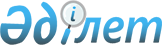 О повышении эффективности применения научно-технических методов и средств в борьбе с преступностью
					
			Утративший силу
			
			
		
					Приказ Министра внутренних дел Республики Казахстан от 31 мая 1993 г. N 210. Зарегистрирован в Министерстве юстиции Республики Казахстан 24.11.1994 г. N 23. Отменено - постановлением Правительства РК от 9 февраля 2005 года N 124 (P050124)



      В целях повышения роли и ответственности экспертно-криминалистических подразделений органов внутренних дел за полное использование криминалистических методов и средств в борьбе с преступностью и создания надежной научно-обоснованной доказательственной базы при расследовании уголовных дел. 



      Приказываю: 


      1. Утвердить: 



      1.1. Наставление по работе экспертно-криминалистических подразделений органов внутренних дел (приложение 1). 



      1.2. Положение о производстве криминалистических экспертиз и исследований в экспертно-криминалистических подразделениях органов внутренних дел (приложение 2). 



      1.3. Наставление по организации и ведению криминалистических учетов и справочно-информационных фондов МВД, ГУВД, УВД, УВДТ (приложение 3). 



      1.4. Положение об экспертно-квалификационной комиссии по приему экзаменов у экспертов и выдаче им свидетельств на самостоятельное производство криминалистических экспертиз (приложение 4). 



      1.5. Квалификационные требования для руководящего состава, оперативных работников и следователей по освоению и применению научно-технических средств и методов (НТСМ) в борьбе с преступностью (приложение 5). 


      2. Начальникам УВД областей, на транспорте, ГУВД г. Алматы, ОВД г. Ленинска: 



      2.1. изучить настоящий приказ и его приложения с оперативно-начальствующим составом и следователями органов внутренних дел. С учетом фактического положения дел разработать и осуществить организационные и практические меры по реализации его требований. 



      2.2. Не реже одного раза в полугодие рассматривать на оперативных совещаниях итоги применения криминалистических средств и методов в оперативной и следственной работе. Как правило, заслушивать первых руководителей оперативных служб и следствия УВД и ГОРОЛОВД. Всесторонне анализировать недостатки и причины, их порождающие, принимать меры к их устранению. 



      2.3. Основной задачей экспертно-криминалистических подразделений является полное технико-криминалистическое обеспечение оперативно-розыскных мероприятий и следственных действий по обнаружению, комплексному изъятию, качественному исследованию следов преступников и вещественных доказательств, созданию надежной научно-обоснованной доказательственной базы при расследовании уголовных дел. 



      2.4. Повысить ответственность начальников ГОРОЛОВД за эффективное применение имеющейся на вооружении криминалистической техники. Обеспечить участие специалистов экспертно-криминалистических подразделений в следственно-оперативных группах по обнаружению и закреплению следов преступлений, выявлению лиц, совершивших преступления, и розыску преступников. 



      2.5. Организовать и обеспечить непрерывное обучение в рамках квалификационных требований (приложение 5) следственных, оперативных работников и экспертов в системе служебной подготовки по практическому применению научно-технических методов и средств. Привлекать к занятиям профессорско-преподавательский состав учебных заведений, опытных специалистов других министерств и ведомств, руководящий состав МВД-УВД. Уровень технической подготовки каждого сотрудника учитывать при продвижении по службе, присвоении очередного звания и отмечать в аттестации. 



      2.6. Сосредоточить усилия экспертов, следователей и оперативных работников на взаимодействии по установлению лиц, совершивших преступления, с помощью криминалистических экспертиз и исследований, картотек, коллекций следов и вещественных доказательств, изъятых с мест нераскрытых преступлений. 



      При создании специализированных подразделений по раскрытию преступлений вводить в их состав экспертов соответствующих специальностей. 



      2.7. Укреплять кадрами экспертно-криминалистические подразделения за счет местного бюджета и дополнительно выделяемой численности и перераспределения штатов УВД-УВДТ, в соответствии с утвержденными нормативами штатной численности экспертно-криминалистических подразделений. 



      2.8. Категорически запретить использование сотрудников экспертно-криминалистических подразделений на мероприятиях, не связанных с их функциональными обязанностями. 



      2.9. Обязать начальников экспертно-криминалистических подразделений ГУВД, УВД, УВДТ обеспечить до 1994 года завершение подготовки экспертов в целях овладения методиками производства всех видов криминалистических экспертиз. 


      3. Экспертно-криминалистическому управлению: 



      3.1. Осуществить до конца 1993 года меры по повышению эффективности контроля за деятельностью экспертно-криминалистических подразделений, использованию в этих целях компьютерной техники. 



      3.2. Периодически проверять в УВД-УВДТ выполнение требований настоящего приказа по организации деятельности экспертно-криминалистических подразделений органов внутренних дел. 



      3.3. По мере необходимости заслушивать у руководства МВД отчеты начальников УВД-УВДТ, где сложилось неблагополучное положение по применению научно-технических средств и методов в борьбе с преступностью. 



      3.4. Не реже чем раз в два года определять экспертно-криминалистические отделы ГУВД, УВД, УВДТ, имеющие положительный опыт и высокие показатели по основным направлениям работы, и организовывать в них обмен опытом работы руководителей экспертно-криминалистических подразделений. 



      Ежегодно публиковать в "Следственно-криминалистическом бюллетене" МВД Республики Казахстан для сведения следственных и оперативных аппаратов при назначении наиболее сложных и повторных экспертиз списки экспертов высшей квалификации, а также экспертно-криминалистических подразделений, имеющих полные региональные криминалистические справочные коллекции и фонды. 



      3.5. В 1993-1994 гг. обеспечить все экспертно-криминалистические отделы УВД-УВДТ лабораторным оборудованием (хроматографами, аппаратурой для спектрального анализа, микроскопами и другой техникой; дактилоскопическими системами на базе ПЭВМ; компьютерами и соответствующими программами по портретной идентификации, "видеотеки"; новыми моделями видеоаппаратуры, фотоаппаратуры и поисковой техникой). 



      4. ГСУ, ГУУР. ГУБЭП, ГУБОПК по службам установить контроль за применением криминалистических методов и средств в раскрытии, выявлении и расследовании преступлений. Не реже одного раза в полугодие заслушивать данный вопрос на оперативном совещании службы. 



      5. УКУЗ, АВШ, ЭКУ выделять ежегодно из лимита подготовки следователей, начиная с 1993 учебного года, группу слушателей, в количестве 30 человек для подготовки экспертов-криминалистов. Внести соответствующие дополнения в приказ МВД Республики Казахстан N 39 1993 года. Создать в 1993 году при кафедре криминалистики и судебной экспертизы АВШ экспертно-криминалистическую лабораторию по подготовке и переподготовке экспертов по отдельным видам криминалистических и специальных исследований с выдачей свидетельств на право самостоятельного производства экспертиз. 



      6. Отменить действия в органах внутренних дел Республики Казахстан следующих приказов МВД СССР: 



      - N 300 от 30 ноября 1989 года "О повышении эффективности деятельности экспертно-криминалистических подразделений органов внутренних дел"; 



      - N 65 от 6 марта 1970 года "Об утверждении Положения о производстве экспертиз в криминалистических подразделениях органов Министерства внутренних дел СССР"; 



      - N 198 от 10 июля 1972 года "О создании в ЦКЛМВД СССР картотек поддельных документов". 



      Признать утратившим силу приказ МВД Казахстан ССР N 297 от 12 декабря 1990 года "О создании экспертно-квалификационной комиссии". 



      7. Приказ изучить личному составу оперативных, следственных, экспертно-криминалистических подразделений и органов дознания МВД, ГУВД, УВД, УВДТ, горрайлинорганов внутренних дел. 



      8. Контроль за исполнением настоящего приказа возложить на ЭКУ и заинтересованные службы МВД Республики Казахстан. 


      И.о. министра 





                                          Приложение 1



                                к приказу МВД Республики Казахстан



                                      от 31 мая 1993 г. N 210


                             


НАСТАВЛЕНИЕ 






                по работе экспертно-криминалистических 






                 подразделений органов внутренних дел 






 


 






                     1. Основы организации работы 




      1.1. Общие положения 



      1.1.1. Экспертно-криминалистические подразделения - управления, отделы, отделения, группы, лаборатории - являются самостоятельными структурными подразделениями Министерства внутренних дел, управлений внутренних дел областей, городов, на транспорте и горрайлинорганов внутренних дел. <*> 



      Сноска. В дальнейшем горрайорганы внутренних дел и органы внутренних дел на транспорте именуются отделами внутренних дел, если иное не оговорено особо. 



      1.1.2. Штаты экспертно-криминалистических подразделений МВД, УВД, УВДТ утверждаются Министром внутренних дел; горрайлинорганов - начальниками УВД, УВДТ. 



      1.1.3. Экспертно-криминалистические подразделения в своей деятельности руководствуются законодательством Республики Казахстан и нормативными актами МВД, а также настоящим Наставлением. 



      1.1.4. Организационно-методическое руководство экспертно-криминалистическими подразделениями УВД, УВДТ, ГОРОЛОВД осуществляется Экспертно-криминалистическим управлением МВД Республики Казахстан. <*> 



      Сноска. В дальнейшем ЭКУ. 



      1.1.5. Базовые (кустовые) экспертно-криминалистические отделы <*> (приложение 1) МВД, УВД обеспечивают выполнение заданий органов внутренних дел, входящих в зону обслуживания, определяемую МВД Республики Казахстан. 



      Сноска. Далее по тексту базовый отдел. 



      Базовые отделы функционируют по полному профилю для производства наиболее сложных и новых видов экспертиз, требующих комплексного использования аналитической аппаратуры, отсутствующей в лабораториях органов внутренних дел закрепленной зоны обслуживания, а также всех видов экспертиз и исследований веществ, материалов и изделий для УВД, в состав которых они входят. 



      1.1.6. Межрайонные кустовые экспертно-криминалистические подразделения органов внутренних дел выполняют задания нескольких отделов внутренних дел. Зона их обслуживания определяется УВД. 



      1.1.7. Деятельность экспертно-криминалистических подразделений МВД, УВД, УВДТ строится по принципу специализации их структурных подразделений или работников по видам экспертиз. В каждом подразделении специализация экспертов осуществляется таким образом, чтобы обеспечивалась из взаимозаменяемость. 




                        


 1.2. Основные задачи 




      1.2.1. Применение криминалистических средств и методов по заданиям следственных и оперативно-розыскных подразделений органов внутренних дел для обнаружения, фиксации, изъятия и исследования следов, вещественных доказательств. 



      1.2.2. Внедрение в следственную и оперативно-розыскную работу органов внутренних дел криминалистических средств и методов, обеспечение их активного использования в предупреждении, выявлении, раскрытии и расследовании преступлений. 




                         


1.3. Основные функции 




      1.3.1. Производство криминалистических экспертиз по уголовным делам, а также исследований по материалам проверок органов внутренних дел. 



      1.3.2. Участие работников экспертно-криминалистических подразделений в качестве специалистов в следственных действиях и розыскных мероприятиях. 



      1.3.3. Ведение оперативно-розыскных и информационно-справочных криминалистических картотек и коллекций, разработка и осуществление совместно с другими подразделениями мероприятий по повышению эффективности их использования в раскрытии преступлений. 



      1.3.4. Выявление условий, способствующих совершению преступлений, и разработка предложений, направленных на их устранение, на основе анализа материалов экспертной практики и иных форм деятельности экспертно-криминалистических подразделений. 



      1.3.5. Проведение совместно со следственными и оперативно-розыскными подразделениями анализа практики использования криминалистических средств и методов, разработка и осуществление практических мер по совершенствованию организации и повышению качества этой работы. 



      1.3.6. Оказание практической и методической помощи в организации использования криминалистических средств и методов следственным и оперативно-розыскным подразделениям УВД, УВДТ, отделом внутренних дел, обеспечение работников информацией о возможностях экспертно-криминалистических подразделений в борьбе с преступностью. 



      1.3.7. Обобщение, распространение и внедрение передового опыта в организации использования криминалистических средств и методов в предупреждении, выявлении, раскрытии и расследовании преступлений. 



      1.3.8. Организация и осуществление мероприятий по технической эксплуатации, метрологии и ремонту криминалистической техники, имеющейся в экспертно-криминалистических подразделениях; разработка и внесение руководству МВД, УВД, УВДТ, отделов внутренних дел предложений по повышению эффективности ее использования; участие в разработке табелей положенности техники и утвержденных МВД Республики Казахстан норм. 



      1.3.9. Участие в обучении работников органов внутренних дел приемам и методам выявления, фиксации, изъятия следов и вещественных доказательств, а также возможностям их использования в раскрытии и расследовании преступлений. 



      1.3.10. Проведение рационализаторской и изобретательской работы в целях совершенствования и модернизации имеющейся криминалистической техники. 



      1.3.11. Проведение научно-исследовательской работы в области технико-криминалистического обеспечения раскрытия и расследования преступлений. 




                      


1.4. Планирование работы 




      1.4.1. Работа экспертно-криминалистических подразделений планируется в порядке, установленном МВД Республики Казахстан. 



      1.4.2. Планы работы экспертно-криминалистических подразделений предусматривают следующие направления деятельности: 



      1.4.2.1. Организацию технико-криминалистического обеспечения раскрытия и расследования преступлений; изучение результативности использования криминалистических средств и методов в борьбе с преступностью, в предупреждении, раскрытии и расследовании отдельных видов преступлений; выявление недостатков в работе по осмотрам мест происшествий, в подготовке материалов на экспертизы и исследования; обобщение и распространение передового опыта во взаимодействии с др. службами; подготовку методических рекомендаций, ориентировок, обзоров, проектов нормативных документов. 



      1.4.2.2. Совершенствование организации деятельности подразделений: итоговые служебные совещания, семинары в целях повышения профессионального мастерства специалистов и пропаганды прогрессивных форм организации работы; вопросы работы с кадрами (подбор, расстановку, формирование резерва кадров для выдвижения, подготовка). 



      1.4.2.3. Контроль исполнения нормативных документов: участие в инспектировании, проведении контрольных проверок органов внутренних дел, оказание им практической помощи; заслушивание отчетов руководителей экспертно-криминалистических подразделений; подготовка предложений руководству МВД, УВД, УВДТ по совершенствованию организации использования криминалистических средств и методов в борьбе с преступностью. 



      1.4.2.4. Улучшение технической оснащенности: изучение потребностей в криминалистической технике, подготовка и направление в установленном порядке заявок на ее приобретение; внедрение новых, совершенствование имеющихся криминалистических средств и методов обнаружения, фиксации, изъятия и исследования следов и вещественных доказательств; техническое обеспечение и организация работы криминалистических картотек и коллекций; улучшение технического (регламентного) обслуживания и ремонта криминалистических средств; сбор и сдача в Госфонд драгоценных металлов от использования кинофотоматериалов и других изделий. 



      1.4.2.5. С учетом особенностей оперативной обстановки и других объективных условий в планах работы экспертно-криминалистических подразделений могут быть предусмотрены и другие направления деятельности. 



      1.4.2.6. Планирование научно-исследовательской деятельности экспертно-криминалистических подразделений. 



      1.4.3. При разработке проектов планов учитываются: 



      1.4.3.1. Требования приказов и указаний МВД Республики Казахстан, УВД, УВДТ, отделов внутренних дел. 



      1.4.3.2. Уровень и структура преступности, результаты работы по раскрытию и расследованию отдельных видов преступлений, недостатки в применении конкретных криминалистических средств и методов. 



      1.4.3.3. Состояние организационного обеспечения использования криминалистических средств и методов в борьбе с преступностью, результаты выполнения мероприятий предыдущих планов. 



      1.4.3.4. Итоги работы экспертно-криминалистического подразделения в соответствии с возложенными на него задачами и функциями. 




                  


1.5. Основные формы взаимодействия 






              экспертно-криминалистических подразделений 






              с другими службами органов внутренних дел 




      1.5.1. Разработка совместных организационных мер по эффективному использованию криминалистических средств и методов в борьбе с преступностью. 



      1.5.2. Участие работников экспертно-криминалистического подразделения в профилактических мероприятиях, следственных действиях, в выдвижении и проверке версий с использованием криминалистических средств и методов в раскрытии и расследовании преступлений, совершенных в условиях неочевидности. 



      1.5.3. Работа экспертов в составе следственно-оперативных групп по раскрытию отдельных видов, а также конкретных преступлений. 



      1.5.4. Изучение материалов уголовных дел по нераскрытым преступлениям, с мест совершения которых изъяты следы и другие вещественные доказательства, и принятие мер к их целенаправленному использованию в раскрытии преступлений. 



      1.5.5. Участие специалистов в оперативно-розыскных мероприятиях с широким использованием научно-технических методов и средств. 



      1.5.6. Подготовка обзоров, информационных и методических материалов в целях внедрения в работу научных достижений, передового опыта. 




              


 1.6. Использование помощи специалистов 






                     иных министерств и ведомств, 






                      внештатных сотрудников ЭКП 




      1.6.1. Экспертно-криминалистические подразделения при выполнении возложенных на них задач могут обращаться за помощью в научно-исследовательские, экспертные и иные учреждения, организации, предприятия других министерств и ведомств в целях: 



      1.6.1.1. Привлечения на договорных началах специалистов для получения консультаций в процессе производства экспертиз и исследований, использования аппаратуры и приборов. 



      1.6.1.2. Проведения на договорных началах стажировок работников экспертно-криминалистических подразделений по освоению новой аппаратуры и методик исследования вещественных доказательств. 



      1.6.1.3. Совершенствования и разработки новых криминалистических средств, методов, приемов обнаружения, фиксации и исследования вещественных доказательств. 



      1.6.2. Оплата труда привлекаемых специалистов других министерств и ведомств производится в установленном порядке за счет соответствующих статей сметы МВД Республики Казахстан. 



      1.6.3. Экспертно-криминалистические подразделения используют в установленном порядке помощь внештатных сотрудников. Внештатные сотрудники могут быть привлечены для совместного участия: 



      1.6.3.1. В качестве специалистов в следственных действиях. 



      1.6.3.2. В производстве экспертиз. 



      1.6.3.3. В разработке и совершенствовании криминалистических средств и методов исследования вещественных доказательств. 



      1.6.3.4. В ремонте и наладке лабораторного оборудования, криминалистической техники, а также иной аппаратуры, имеющейся в экспертно-криминалистических подразделениях органов внутренних дел. 



      1.6.3.5. В выполнении видеофоторабот. 



      1.6.4. Подбор и оформление внештатных сотрудников, организация работы с ними осуществляется в установленном порядке. 




                   


2. Участие работников экспертно- 






             криминалистических подразделений в качестве 






                специалистов в следственных действиях. 






                       Производство экспертиз. 






 


               2.1. Привлечение работников экспертно- 






                  криминалистических подразделений к 






                   участию в следственных действиях 




 



      2.1.1. Работники экспертно-криминалистических подразделений привлекаются в качестве специалистов при производстве следственных действий в случаях, требующих квалифицированного применения криминалистических средств и методов, определяемых, как правило, следователем или руководителем следственного подразделения. 



      Примечание. 



      Эксперты экспертно-криминалистических подразделений МВД, УВД, УВДТ непосредственно участвующие в осмотрах мест происшествий, иных следственных действиях, выполняющие экспертизы и исследования, не включаются в численность управленческого аппарата. 



      2.1.2. Для своевременного привлечения работников экспертно-криминалистических подразделений к участию в осмотрах мест происшествий организуется их дежурство в составе следственно-оперативных групп при дежурных частях МВД, УВД, УВДТ и отделов внутренних дел. 



      2.1.3. Порядок дежурства работников экспертно-криминалистических подразделений определяется руководством МВД, УВД, УВДТ, отдела внутренних дел с учетом их численности и оперативной обстановки. 



      2.1.4. Дежурство осуществляется в следующих формах: 



      2.1.4.1. При дежурных частях органов внутренних дел круглосуточно в составе следственно-оперативных групп - при наличии в штатах территориальных экспертно-криминалистических подразделений, дислоцируемых в республиканских и областных центрах, не менее 15 экспертов. 



      2.1.4.2. В остальных случаях на рабочем месте и на дому в нерабочее время. 



      2.1.5. При наличии штатных возможностей и в зависимости от оперативной обстановки для несения дежурства могут выделяться два (и более) работника экспертно-криминалистических подразделений с уточнением времени и формы дежурства. 



      2.1.6. В график дежурства включаются лишь те работники экспертно-криминалистических подразделений, которые имеют право на самостоятельное участие в осмотрах мест происшествий. 



      2.1.7. Для участия в осмотре места происшествия работники экспертно-криминалистических подразделений могут привлекаться вне графика в случаях: 



      2.1.7.1. Когда работник, дежурящий согласно графику, занят на осмотре другого места происшествия. 



      2.1.7.2. Если из информации о происшествии усматривается, что для успешного проведения осмотра целесообразно участие специалиста, обладающего познаниями в определенной отрасли знаний (биологии, химии, физике, баллистике и т.д.). 



      2.1.8. Выезд работника экспертно-криминалистического подразделения на место происшествия и возвращение его к месту службы осуществляется в необходимых случаях на специальном автомобиле - передвижной криминалистической лаборатории (ПКЛ). При отсутствии такого автомобиля работник экспертно-криминалистического подразделения выезжает на место проведения следственного действия на автотранспорте, предоставляемом дежурным по органу. Дежурный несет ответственность за своевременную доставку специалиста к месту проведения следственного действия и обратно. 



      2.1.9. При отсутствии эксперта в штате отдела внутренних дел для участия в осмотре места происшествия может быть привлечен специалист другого отдела внутренних дел по согласованию с соответствующим руководителем или согласно схеме кустового обслуживания. 



      Доставка работника экспертно-криминалистического подразделения к месту происшествия в другой город или район и обратно обеспечивается на транспортном средстве отдела внутренних дел, на территории обслуживания которого совершено преступление. 



      2.1.10. Работникам экспертно-криминалистических подразделений за дежурства в нерабочее время предоставляются отгулы в порядке, установленном МВД Республики Казахстан. 




                  


2.2. Порядок работы специалиста при 






              осмотре места происшествия и осуществлении 






                      иных следственных действий 




 



      2.2.1. Приступая к работе на месте происшествия, специалист предварительно изучает обстоятельства преступления, действия по охране места его совершения, уточняет задачи, которые предстоит решить. 



      2.2.2. Уяснив обстановку, специалист намечает план своих действий, обеспечивающий выполнение поставленных перед ним задач, уточняет границы осмотра, последовательность действий по обнаружению, фиксации и изъятию следов и вещественных доказательств. 



      При отсутствии возражений со стороны следователя по существу плана специалист приступает к его выполнению. 



      2.2.3. Порядок фотовидеосъемки места происшествия, выбор объектов, подлежащих запечатлению, способ фотографирования и другие тактические задачи применения съемки определяются по согласованию со следователем. Технические особенности фотографирования (дистанция, ракурс съемки, вид освещения и другие) определяются самим специалистом. 



      2.2.4. Специалист производит вначале, до внесения изменений в обстановку, ориентирующую и обзорную фотосъемку, а затем в порядке, соответствующем тактике осмотра, - узловую и детальную съемку. 



      Отдельные детали места происшествия, следы и предметы, имеющие значение вещественных доказательств, сначала фотографируются в том виде, в каком они были обнаружены. После этого используются рекомендуемые судебной фотографией приемы (в том числе связанные с изменением положения объектов), позволяющие запечатлеть наиболее полно, точно и информативно их состояние и индивидуальные особенности. 



      2.2.5. При составлении следователем протокола осмотра места происшествия специалист оказывает помощь в описании следов, сообщая следующие сведения: 



      - применявшиеся средства для выявления следов; 



      - способы их изъятия (изготовлен слепок, изъят вместе с предметом или его частью и т.д.); 



      - местонахождение следов (предмет, на котором они обнаружены, характер поверхности пр.); 



      - количество следов, их вид (поверхностные или объемные, статические или динамические, бесцветные или окрашенные и пр.), форму, размеры, индивидуальные особенности; 



      - способ дополнительной фиксации следов (фотографирование, составление схемы). 



      2.2.6. Специалист проводит на месте происшествия предварительное исследование следов в целях раскрытия преступлений и розыска преступников. 



      2.2.7. Результаты предварительного исследования доводятся до сведения следователя и оперативного работника и в последующем фиксируются в журнале учета выездов на места происшествий. 



      2.2.8. В необходимых случаях специалист оказывает помощь следователю в упаковке изъятых следов, слепков и других вещественных доказательств и при наличии постановления (письменного задания оперативного работника) о производстве экспертизы (исследования) или проверке по криминалистической картотеке (коллекции) доставляет их в экспертно-криминалистическое подразделение. В течение пяти дней специалист направляет результаты исследования следователю и информирует о них оперативные службы. В случаях, когда в осмотре места происшествия специалист не принимает участия, следователи и работники дознания обязаны все вещественные доказательства и следы, изъятые при осмотре, в течение трех дней направлять на исследование в экспертно-криминалистическое подразделение. 



      2.2.9. Для внесения в протокол осмотра места происшествия сведений о применении фотосъемки специалист называет следователю наименование и модель фотокамеры, наименование и характеристику объектива, марку светофильтра, условия освещения (при искусственном освещении - вид осветителей), тип пленки. 



      Если производилась видеозапись (киносъемка), о ней сообщаются аналогичные сведения, а также указываются использованные приемы и метод. 



      2.2.10. Результаты применения фотосъемки оформляются в виде фототаблицы, подписываются специалистом, проводившим фотосъемку. 



      Примечание. 



      Бланками фототаблиц следственные аппараты и экспертно-криминалистические подразделения обеспечиваются ХОЗУ, ХОЗО МВД, УВД, УВДТ. 



      2.2.11. Специалист, производивший фотографирование, видеокиносъемку представляет следователю фототаблицу и негативы, видеокинопленку (ст. 61-1 УПК Казахской ССР) в срок, не превышающий пяти суток, а работы, выполненные на цветных фотоматериалах, - 20 суток с момента окончания производства осмотра. 



      2.2.12. По согласованию со следователем или лицом, производившим дознание, пленка с видеозаписью хранится в видеотеке экспертно-криминалистического подразделения и по требованию их или суда представляется для демонстрации, о чем делается отметка в журнале расхода фотовидеоматериалов. Уничтожение видеозаписи производится на основании вступившего в законную силу приговора в части, касающейся указанного доказательства. 



      2.2.13. Фототаблица и негативы с сопроводительным письмом направляются следователю или передаются ему под расписку в журнале регистрации фоторабот и расхода фотоматериалов. 



      Если результаты фотографирования оказались неудовлетворительными (вследствие неисправности фотоаппаратуры, неправильной обработки пленки и т.п.), специалист письменно сообщает об этом следователю с указанием причин невозможности предоставления фотоснимков. 



      2.2.14. Специалист, участвуя в проведении иных следственных действий, непосредственно применяет криминалистические средства и методы для решения конкретных следственных задач, дает необходимые консультации. 



      Участие специалиста в проведении следственных действий и результаты его работы отражаются в соответствующих протоколах и журналах ЭКП по формам NN 1,2. 




             


2.3. Производство экспертиз, порядок приема 






                и возврата вещественных доказательств 




      Порядок производства криминалистических экспертиз в криминалистических подразделениях органов внутренних дел изложен в "Положении о производстве криминалистических экспертиз в ЭКП ОВД". (Приложение 2 к настоящему приказу). 




              


 2.4. Рецензирование заключений экспертов 




      2.4.1. Рецензирование заключений экспертов проводится в целях контроля за качеством исследований вещественных доказательств и совершенствования профессионального мастерства экспертов. Экспертно-криминалистические подразделения МВД, УВД, УВДТ проводят рецензирование заключений экспертов органов внутренних дел в соответствии с планами работы подразделения. Базовые отделы осуществляют рецензирование заключений экспертов лабораторий, обслуживаемых органов внутренних дел. 



      2.4.2. Рецензирование поручается работникам, имеющим стаж работы не менее 5 лет и право производства соответствующих видов экспертиз при условии, что заключения этих работников, в свою очередь, рецензировались в ЭКУ МВД Республики Казахстан и были положительно оценены. 



      2.4.3. Материалы на рецензирование направляются по письменному или устному запросу экспертно-криминалистического подразделения либо по распоряжению ЭКУ МВД Республики Казахстан, в котором указывается куда, к какому сроку, в каком количестве и по каким видам экспертиз представляются заключения на рецензирование. 



      Для рецензирования представляются копии заключений экспертов с фототаблицами и постановлениями (определениями) об их назначении по наиболее сложным (многообъектным, преимущественно идентификационным) экспертизам и исследованиям. 



      2.4.4. Рецензия должна отражать результаты всестороннего анализа заключения и содержать его оценку как по существу исследования, так и по форме. В рецензии: 



      2.4.4.1. Оценивается качество исследования, его полнота, правильность выбора методов и криминалистических средств, соблюдение последовательности и технических условий применения методов, умение эксперта выделять идентификационные признаки, полно, правильно их описывать и оценивать, качество и наглядность иллюстрированных материалов, соответствие выводов вопросам, поставленным перед экспертом, обоснованность выводов. 



      2.4.4.2. Даются рекомендации по устранению выявленных недостатков, повышению качества производства экспертных исследований и их оформлению. 



      2.4.5. Рецензии составляются в двух экземплярах. Первый экземпляр направляется в подразделение, представившее материалы, второй остается в экспертно-криминалистическом подразделении, в котором проводилось рецензирование. 



      2.4.6. Рецензии, поступившие в экспертно-криминалистическое подразделение, обсуждаются на служебных совещаниях или на занятиях в системе служебной подготовки с целью устранения выявленных недостатков в проведении исследований и составлении заключений эксперта. 



      2.4.7. В случае обнаружения при рецензировании заключений экспертом ошибочных выводов, грубого нарушения методики исследования, требований уголовно-процессуального законодательства рецензия направляется в Экспертно-квалификационную комиссию МВД Республики Казахстан для решения вопроса о лишении эксперта права производства экспертиз.




                 


 3. Применение криминалистических






                   средств и методов по заданиям






                      розыскных подразделений 







         3.1. Порядок и формы применения криминалистических






                         средств и методов 




      3.1.1. Работники экспертно-криминалистических подразделений применяют криминалистические средства и методы на основании письменных заданий руководителей розыскных подразделений. Регистрация участия специалиста в ОРМ осуществляется в журнале (приложение 3). 



      3.1.2. Основными формами применения криминалистических средств и методов являются: 



      3.1.2.1. Исследование различных вещественных объектов в целях выявления криминалистических признаков, имеющих значение для раскрытия преступления и установления личности преступника. Регистрация материалов, поступивших на исследование, осуществляется в журнале ф. N 4. 



      3.1.2.2. Составление розыскных таблиц с использованием криминалистической информации о лицах, предметах, орудиях преступления и т.д. 



      3.1.2.3. Составление субъективных портретов с использованием криминалистической техники. 



      3.1.2.4. Оказание в отборе образцов для сравнительного исследования. 



      3.1.2.5. Участие в разработке розыскных версий на основании криминалистического изучения следов и вещественных доказательств. 



      3.1.2.6. Использование криминалистических картотек и коллекций экспертно-криминалистических подразделений. 



      3.1.3. Применяемые криминалистические средства и методы должны: не причинять вреда здоровью и законным интересам граждан; обеспечивать достоверность получаемых результатов; гарантировать сохранность объектов, которые могут приобрести доказательственное значение по уголовному делу. 



      3.1.4. О результатах применения криминалистических средств и методов работников экспертно-криминалистического подразделения составляется справка, которая вместе с полученными материалами передается в соответствующее розыскное подразделение. 



      Копии справок хранятся в специальном деле экспертно-криминалистического подразделения. 




                  


 3.2. Производство исследований 




      3.2.1. В экспертно-криминалистических подразделениях органов внутренних дел проводятся исследования по розыскным материалам для органов внутренних дел. По разрешению руководства МВД, УВД, УВДТ такие исследования могут проводиться для органов национальной безопасности. Основанием для производства исследований являются письменные задания руководителей розыскных подразделений. 



      Примечание. 



      Исследования анонимных писем проводятся только по уголовным делам и розыскным материалам. 



      3.2.2. Исследование проводится работником, имеющим свидетельство на право производства соответствующих экспертиз. Требования к исследованиям те же, что и к судебным экспертизам (см. приложение 2 к приказу). 



      3.2.3. Срок проведения исследования не должен превышаться 20 суток, если иной не согласован с работником розыскного подразделения, представившим соответствующее задание. 



      3.2.4. Работник экспертно-криминалистического подразделения при выполнении исследования применяет только методы, которые не вызывают изменения вида и свойства объектов исследования, не влекут их утраты и не исключают возможности последующего экспертного исследования.  


      Если проведение исследования невозможно без изменения внешнего вида объекта или частичного его расходования, оно может выполняться только после согласования с лицом, поручившим исследование, о чем указывается в справке о результатах исследования.



      3.2.5. Результаты исследований оформляются справкой, которая подписывается экспертом, проводившим исследование. В справке указывается:



     - перечень объектов, представленных на исследование;



     - ответы на поставленные вопросы;



     - фамилия и инициалы эксперта, выполнившего исследование.



     К справке прилагаются фототаблицы, схемы, чертежи.



     3.2.6. В случаях, когда исследование невозможно без применения методов, изменяемых внешний вид объектов или сопровождающихся полным или частичным разрушением объекта исследования, дополнительно фиксируется, в том числе фотографированием, первоначальное состояние, проводится изложение процесса исследования с указанием применявшихся методик и результатов их оценки, а также указывается характер произведенных изменений и количество израсходованного материала. 




                  


 3.3. Криминалистические учеты






              и справочно-информационные фонды МВД-УВД




      3.3.1. Экспертно-криминалистические подразделения УВД, УВДТ, ГОРОЛОВД ведут оперативно-криминалистические картотеки и коллекции: дактилоскопические; микрообъектов; следов орудий взлома; следов подошв обуви; следов протекторов и шин автомототранспортных средств; микрообъектов; фото- и видеотеки лиц, состоящих на учете в милиции; фонотека по нераскрытым преступлениям; поддельных медицинских рецептов на получение наркотических и сильнодействующих лекарственных препаратов и образцов почерка лиц, занимающихся их подделкой; субъективных портретов неустановленных преступников; а также информационно-справочные коллекции (картотеки) огнестрельного оружия и боеприпасов, холодного оружия; рельефных подошв обуви; инструментов, используемых при взломах; лакокрасочных покрытий, фарного стекла; протекторов шин автотранспортных средств; наркотических веществ кустарного и фабричного изготовления. 



      По решению руководства УВД, УВДТ с учетом специфики оперативной обстановки в регионе могут быть созданы и другие картотеки и коллекции.



      3.3.2. В ЭКУ МВД Республики Казахстан ведутся республиканские криминалистические учеты:


      - коллекция пуль, гильз и патронов со следами оружия, изъятых с мест нераскрытых преступлений;



      - фонотека по нераскрытым преступлениям;



      - картотека поддельных бумажных денег и ценных бумаг;



      - картотека поддельных металлических денег;



      - картотека поддельных документов, выполненных с использованием средств полиграфии;



      - картотека следов рук, изъятых с мест нераскрытых преступлений (по тяжким видам);



      - справочная коллекция (картотека) холодного оружия;



      - справочная коллекция (картотека) огнестрельного оружия и боеприпасов;



      - справочная коллекция (картотека) наркотических веществ (кустарного и фабричного изготовления).



      Справочная коллекция поддельных бумажных и металлических денежных знаков всех стран.



      По решению руководства МВД могут быть созданы и другие картотеки и коллекции.


 



      3.3.3. Организация и ведение оперативно-розыскных криминалистических карточек (коллекций) экспертно-криминалистические подразделения осуществляют во взаимодействии с оперативно-розыскными и следственными подразделениями. В этих целях они анализируют совместно с этими подразделениями состояние и эффективность использования криминалистических картотек (коллекций) в раскрытии преступлений, разрабатывают и вносят на рассмотрение руководства органов внутренних дел предложения по улучшению их технической оснащенности, совершенствованию системы функционирования и повышению их результативности. Порядок ведения криминалистических учетов и справочно-информационных фондов изложены в "Наставлении по организации и ведению криминалистических учетов и справочно-информационных фондов МВД, ГУВД, УВД, УВДТ" (приложение 3 к приказу). 




 


        4. Участие работников экспертно-криминалистических 






           подразделений в выявлении и устранении условий, 






                способствующих совершению преступлений 






 


 






         4.1. Основными направлениями профилактической 






                 работы экспертно-криминалистических 






                       подразделений являются: 




           4.1.1. Выявление условий, способствующих совершению преступлений, на основе анализа и обобщения практики производства экспертиз, участия в следственных действиях, применения криминалистических средств и методов по заданиям оперативно-розыскных подразделений. 



           4.1.2. Определение возможных способов совершения преступлений с учетом использования преступниками технических средств и конструктивных недостатков мест хранения материальных и денежных средств. 



           4.1.3. Участие в обучении должностных лиц заинтересованных министерств и ведомств способам распознавания фактов преступных проявлений, связанных с подделкой документов, ценных бумаг, вскрытием пломб, запирающих устройств и т.п. 



           4.2. Условия, способствующие совершению преступлений, должны выявляться при производстве экспертиз как по заданиям лица или органа, назначивших экспертизу, так и по инициативе эксперта, и отражаться им в заключении. 



           4.3. Анализ и обобщение практики производства экспертиз и участие работников экспертно-криминалистических подразделений в следственных действиях в целях профилактики преступлений проводятся по: 



      4.3.1. Объектам исследования (видам вещественных доказательств) в целях определения круга объектов, защита которых должна быть улучшена, а надежность - повышена. 



      4.3.2. Способам совершения преступлений - в целях их изучения и разработки средств, применение которых исключит возможность или затруднит совершение новых преступлений аналогичными способами, а также средств, повышающих возможность раскрытия таких преступлений. 



      4.3.3. Видам преступлений - в целях разработки рекомендаций, имеющих значение для предупреждения определенных категорий преступлений. 



      4.4. По результатам обобщения материалов экспертной практики экспертно-криминалистические подразделения совместно с заинтересованными службами разрабатывают предложения об устранении условий, способствующих совершению преступлений. При этом предлагаемые меры должны отвечать следующим требованиям: 



      4.4.1. Основываться на фактическом материале, при необходимости подтверждаться экспериментальными исследованиями. 



      4.4.2. Быть приемлемыми с экономической точки зрения, реально выполнимыми на данном уровне развития науки и техники. 



      4.4.3. Не повторять требований действующих, но не выполняемых нормативных актов правил, инструкций, ГОСТов, технических условий и т.п. 



      4.4.4. Быть безопасными для жизни и здоровья граждан. 



      4.5. При составлении предложений дается детальная информация о выявленных условиях, способствующих совершению преступлений, аргументированное обоснование рекомендуемых мер. В необходимых случаях прилагаются схемы, чертежи, фотоснимки.



      4.6. Предложения за подписью руководителя экспертно-криминалистического подразделения представляются руководству отдела внутренних дел, МВД, УВД, УВДТ, а требующие решения в масштабе республики,- ЭКУ МВД Республики Казахстан. 




                        


5. Подготовка кадров






                    экспертно-криминалистических






                 подразделений, участие в обучении






                      работников других служб 







            5.1. Подбор и обучение работников экспертно-






                  криминалистических подразделений 




      5.1.1. Должности руководителей экспертно-криминалистических подразделений МВД, УВД, УВДТ замещаются лицами с высшим образованием, проработавшими в экспертной службе не менее пяти лет и имеющими право на самостоятельное производство всех видов криминалистических экспертиз. 



      Должности старших экспертов МВД, УВД, УВДТ замещаются лицами, имеющими высшее образование и экспертную подготовку. Должности экспертов УВД, УВДТ, старших экспертов и экспертов отделов внутренних дел замещаются лицами, имеющими высшее или среднее специальное образование и экспертную подготовку. 



      В порядке исключения на должности старших экспертов и экспертов ГОРОЛОВД могут назначаться лица с высшим или средним специальным образование без экспертной подготовки. В этих случаях они в течение одного года обязаны пройти подготовку и в установленном порядке получить право производства не менее двух видов экспертиз (холодного оружия и дактилоскопии), в течение последующих четырех лет - всех остальных видов экспертиз. 



      Должности техников-криминалистов замещаются лицами, имеющими среднее образование и прошедшими первоначальную подготовку по программе, утвержденной МВД Республики Казахстан. 



      Примечание. В горрайлинорганах внутренних дел лица без экспертной подготовки до получения ими права производства экспертиз могут назначаться на должности помощников экспертов в счет должностей старших экспертов или экспертов. 



      5.1.2. Право на производство экспертиз предоставляется Экспертно-квалификационной комиссией МВД Республики Казахстан и Государственной экзаменационной комиссией высшего учебного заведения МВД Республики Казахстан, осуществляющего подготовку экспертов-криминалистов. 



      5.1.3. Экспертно-квалификационная комиссия МВД Республики Казахстан предоставляет право на производство всех видов экспертиз, выполняемых в экспертно-криминалистических подразделениях, лицам, назначенным на экспертные и руководящие должности экспертно-криминалистических подразделений органов внутренних дел, прошедших стажировку и сдавших экзамены в порядке, предусмотренном настоящим Наставлением. 



      5.1.4. Экспертам, прошедшим повышение квалификации на базе высших учебных заведений МВД Республики Казахстан и успешно сдавшим экзамены, право на производство экспертиз предоставляется решением Экспертно-квалификационной комиссии МВД Республики Казахстан по представлению этих учебных заведений. 



      5.1.5. Обучение работников экспертно-криминалистических подразделений осуществляется в соответствии с требованиями нормативных актов МВД Республики Казахстан по профессиональной подготовке рядового и начальствующего состава органов внутренних дел. 



      5.1.6. Экспертную или первоначальную подготовку в обязательном порядке проходят лица, назначенные на должности старших экспертов (экспертов), не имеющие такой подготовки или опыта практической работы в экспертно-криминалистических подразделениях. 



      Она осуществляется: 



      5.1.6.1. По месту службы путем самостоятельной учебы под руководством непосредственно начальника или наставника. 



      5.1.6.2. В ЭКУ МВД Республики Казахстан и в учебных заведениях МВД Республики Казахстан. 



      5.1.7. Самостоятельная учеба осуществляется по индивидуальному плану, утвержденному руководителем экспертно-криминалистического подразделения, в соответствии с программой подготовки экспертов, утвержденной МВД Республики Казахстан. В плане указываются темы, которые должны быть изучены, и задания для практических работ. При этом устанавливаются конкретные сроки выполнения каждого пункта плана. 



      5.1.8. За работником, не имеющим экспертной подготовки, закрепляется эксперт-наставник из числа опытных работников. Наставник обязан составить план индивидуального обучения закрепленного за ним работника, оказывает ему помощь в освоении теоретического курса и приобретении практических навыков работы с криминалистической техникой, осуществлять контроль за выполнением индивидуального плана подготовки, докладывать руководству о ходе обучения. Наставник привлекает обучающегося к производству экспертиз и других работ. 



      Примечание. 



      В этих случаях копия заключения экспертиз подписывается наставником и обучающимся экспертом-стажером. 



      5.1.9. Переподготовка экспертов осуществляется на базе ЭКУ и учебных заведений МВД Республики Казахстан. Она проводится по учебным планам программ, утверждаемым ЭКУ совместно с ГУКУЗ МВД Республики Казахстан. 



      5.1.10. Повышение квалификации организуется для освоения новых методик исследования вещественных доказательств или получения права на производство других видов экспертиз. В этих целях эксперты направляются: 



      - в ЭКУ МВД Республики Казахстан или в экспертно-криминалистические подразделения УВД, УВДТ; 



      - на курсы учебных заведений других министерств и ведомств. 



      5.1.11. Стажировка проводится в индивидуальном порядке в ЭКУ МВД Республики Казахстан или экспертно-криминалистических подразделениях УВД, УВДТ, определенных для этих целей ЭКУ МВД Республики Казахстан (приложения 5, 5а). В базовых отделах проводятся стажировки экспертов специальных лабораторий, обслуживаемых органов внутренних дел. На стажировку направляются работники: 



      - вновь принятые на должность старшего эксперта (эксперта); 



      - не имеющие права на производство экспертиз. 



      Вновь принятые на экспертную должность работники направляются на стажировку только после прохождения ими самостоятельной подготовки. 



      5.1.12. Содержание стажировки определяется типовыми программами самостоятельной подготовки экспертов, разработанными ЭКУ МВД Республики Казахстан. 



      Продолжительность стажировки - до 30 дней. 



      Организация стажировки возлагается на начальника экспертно-криминалистического подразделения, в котором она проводится. 



      5.1.13. Для работника, назначенного на должность эксперта лаборатории по исследованию пищевых продуктов и не имеющего практических навыков производства экспертиз, стажировка организуется дважды. Первую стажировку он проходит в местной лаборатории исследования продуктов питания санитарно-эпидемиологической станции, вторую - в экспертно-криминалистическом подразделении ЭКУ МВД Республики Казахстан. 



      5.1.14. Заявки на прохождение сборов в учебных заведениях и стажировки направляются руководителями экспертно-криминалистических подразделений в ЭКУ МВД Республики Казахстан один раз в год к 1 июля. 



      5.1.15. ЭКУ МВД Республики Казахстан на основании поступивших заявок составляет план стажировки и утверждает его у руководства МВД Республики Казахстан. Копия плана высылается во все заинтересованные УВД, УВДТ. Она является основанием для направления работника на стажировку. 



      5.1.16. В соответствии с планом стажировки руководитель экспертно-криминалистического подразделения высылает в стажирующее подразделение направление, в котором указывается должность, звание, фамилия, имя, отчество эксперта, срок работы в должности, количество и виды выполненных им экспертиз. К направлению прилагаются копии заключений (с фототаблицами) по исследованиям, в которых принимал участие работник, командируемый для прохождения стажировки. Копии таких заключений заверяются руководителем подразделения. 



      По каждому виду экспертиз, право на производство которых желает получить работник, должны быть представлены копии не менее 5 заключений. 



      5.1.17. Руководителем стажировки назначается работник, имеющий стаж экспертной работы не менее пяти лет и специализирующийся в производстве тех видов экспертиз, которые осваивает стажер. 



      5.1.18. Руководитель стажировки: 



      5.1.18.1. Совместно со стажером разрабатывает индивидуальный план, в котором указывается содержание работ, время их выполнения, и представляет его на утверждение руководителю экспертно-криминалистического подразделения, осуществляет контроль за ходом выполнения плана стажировки (приложение 6). 



      5.1.18.2. Оказывает стажеру необходимую практическую и методическую помощь, рецензирует представленные стажером копии заключений, оценивает работу стажера и готовит заключение по результатам стажировки с выводами, к производству каких видов экспертиз стажер может получить допуск (приложение 7). 



      5.1.19. Стажер за время стажировки выполняет не менее 5 экспертиз по тому виду исследований, право на производство которого он готовится получить, участвует в осмотрах мест происшествий и иных следственных действий. 



      По окончании стажировки стажер представляет отчет о проделанной работе, сдает экзамены в объеме соответствующего раздела программы самостоятельной подготовки, утвержденной МВД Республики Казахстан. 



      5.1.20. Экзамены принимает постоянно действующая экзаменационная комиссия, состав которой утверждается Министром внутренних дел Республики Казахстан. 



      В комиссию входят руководитель (председатель) и три работника экспертно-криминалистического подразделения. 



      Результаты экзаменов оформляются протоколом экзаменационной комиссии (приложение 8). 



      Материалы стажировки высылаются в экспертно-криминалистическое подразделение по месту работы стажера. 



      5.1.21. Лишение права на производство одного или всех видов экспертиз может быть произведено только по решению Экспертно-квалификационной комиссии МВД Республики Казахстан в случаях грубых нарушений при производстве экспертиз: 



      - требований уголовно-процессуального законодательства; 



      - методик исследования вещественных доказательств, повлекших ошибочные выводы. 



      5.1.22. Работники экспертно-криминалистических подразделений, являющиеся выпускниками отделения подготовки экспертов-криминалистов Высшей школы МВД Республики Казахстан, допускаются к самостоятельному участию в качестве специалистов в осмотрах мест происшествий после прохождения ими стажировки по месту работы. 



      5.1.23. Работники, назначенные на должность эксперта без специальной подготовки, допускаются к самостоятельному участию в качестве специалистов в осмотрах мест происшествий, иных следственных действиях, в применении криминалистических средств и методов по заданиям розыскных подразделений только после изучения ими правовых основ и методических материалов по этим линиям работы, прохождении стажировки в целях овладения практическими навыками. Результаты экзаменов оформляются протоколом (приложение 9), который приобщается к личному делу работника. 



      5.1.24. Сотрудникам, успешно сдавшим экзамены, выдаются свидетельства установленного образца (приложение 10). 




                 


 5.2. Участие в обучении работников 






                        органов внутренних дел 




      5.2.1. Работники экспертно-криминалистических подразделений принимают участие в обучении личного состава органов внутренних дел в целях повышения уровня их технико-криминалистической подготовки. Занятия проводятся по тематике, разработанной в соответствии с методическими рекомендациями МВД Республики Казахстан. В этих же целях по планам, утвержденным руководством органа внутренних дел, в экспертно-криминалистических подразделениях проводятся краткосрочные (3-5 - дневные) стажировки работников следственных и оперативно-розыскных подразделений. 



      В зависимости от возможностей экспертно-криминалистических подразделений могут проводиться групповые или индивидуальные стажировки.



      5.2.2. Основной формой обучения является практические занятия в условиях, приближенных в реальной обстановке применения криминалистических средств и методов.



      5.2.3. Кроме работников экспертно-криминалистических подразделений, к проведению занятий могут привлекаться специалисты других министерств и ведомств. Регистрация занятий осуществляется в журнале (приложение 11). 




            


 6. Обеспечение условий работы экспертно-






                 криминалистических подразделений.






                    Проверка и оказание помощи.






                      Учет работы и отчетность 







              6.1. Материально-техническое обеспечение






             экспертно-криминалистических подразделений


 


      6.1.1. Обеспечение экспертно-криминалистических подразделений криминалистической техникой, расходными материалами, комплектующими изделиями, запасными частями для ремонта и докомплектования техники, спецодеждой и дополнительным обмундированием осуществляется довольствующим управлением военного и специального снабжения МВД Республики Казахстан в установленном порядке. 



      Оборудование и приборы физико-химических, биологических и других специальных лабораторий поставляются в те подразделения, в составе которых имеются эксперты соответствующих специальностей и созданы необходимые технические условия для их эксплуатации. 



      6.1.2. Аппаратура, приборы и принадлежности, предусмотренные табелем положенности, могут быть приобретены на месте по согласованию с Экспертно-криминалистическим управлением МВД Республики Казахстан. 



      Экспертно-криминалистическим подразделениям разрешается приобретать расходные материалы и химическую посуду через местные торгующие организации в пределах ассигнований, выделенных для этих целей. 



      6.1.3. Экспертно-криминалистические подразделения участвуют в распределении поступающей в МВД, УВД, УВДТ криминалистической техники, лабораторного оборудования и расходных материалов. Их получение, хранение и выдачу производят соответствующие хозяйственные подразделения. 



      6.1.4. Экспертно-криминалистическое подразделение организует техническую эксплуатацию криминалистической техники, находящейся на вооружении экспертно-криминалистических подразделений горрайлинорганов внутренних дел, обеспечивает ее исправность и постоянную готовность к использованию, проведение мероприятий по сохранности техники, соблюдение сроков проведения технического обслуживания, ремонта и списания техники, ведение учетной и эксплуатационной документации. 



      6.1.5. На каждое техническое средство, предназначенное для экспертно-криминалистических подразделений горрайлинорганов внутренних дел, в МВД, УВД, УВДТ заполняются два экземпляра учетной карточки (приложение 12). Один экземпляр карточки хранится в экспертно-криминалистическом подразделении МВД, УВД, УВДТ, а другой вместе с техническом средством передается в горрайлинорган. 



      6.1.6. Оплата за мытье химической, фотографической посуды и приспособлений производится эксперту, выполняющему эту работу по функциональным обязанностям, в пределах ассигнований, выделенных на содержание криминалистической техники по смете органов МВД, в размере 10 % месячного должностного оклада. За стирку спецодежды по трудовому соглашению или в бытовых организациях - за счет и в пределах средств, выделенных по смете органов МВД Республики Казахстан. 



      Оплата микродонорам за каждое взятие крови для экспертиз и исследований производится в соответствии с письмом Министерства здравоохранения Республики Казахстан. Оплата справочников, учебной литературы производится за счет средств. выделяемых на приобретение специальной литературы по смете органов МВД Республики Казахстан. 



      6.1.7. Расходы по приобретению объектов для справочных коллекций огнестрельного и холодного оружия, боеприпасов, обуви, бланков документов, изготовленных полиграфическим способом, и т.д. относятся за счет средств сметы МВД Республики Казахстан. 




                    


6.2. Условия труда, требования к 






           оборудованию лабораторий и техника безопасности 




      6.2.1. Экспертно-криминалистические подразделения размещаются в помещениях, удовлетворяющих требованиям соответствующих строительных норм и правил, обеспечивающих безопасную эксплуатацию и сохранность оборудования. 



      6.2.2. Отдельные помещения выделяются для фотолаборатории, производства химических, физических, пищевых, биологических и других специальных исследований. В соответствии с фактической потребностью в них должно быть предусмотрено: 



      - энергоснабжение (переменный и постоянный ток); 



      - подводка сжатого воздуха, вакуума и газа, холодной и горячей воды; 



      - защита от электромагнитных полей, вибраций, шума; 



      - электрозаземление; 



      - местная вентиляция (помимо общей приточно-вытяжной) для отсоса воздуха из вытяжных шкафов. 



      В помещениях, где ведутся работы на рентгеновских аппаратах, установках для ядерно-физических исследований, обеспечивается противолучевая защита. 



      6.2.3. Экспертно-криминалистические подразделения МВД, УВД, УВДТ обеспечиваются тиром для экспериментального отстрела поступившего на экспертизу огнестрельного оружия. Он оборудуется в цокольной или иной части здания, в изолированном помещении, не имеющем окон. 



      При устройстве тира обеспечиваются: 



      - облицовка стен деревом для исключения возможности рикошета; 



      - акустическая обработка помещения в соответствии со строительными нормами и правилами; 



      - приточно-вытяжная вентиляция для очистки помещения от пороховых газов; 



      - установка охранной, противопожарной сигнализации, средств пожаротушения. 



      В оснащении тира входит: установка для производства стрельбы, пулеприемник, пулеловитель, стол для разборки и чистки оружия, стол эксперта, телефон, микроскоп типа МБС-2, аптека с набором медикаментов. 



      6.2.4. В экспертно-криминалистических подразделениях, выполняющих автотехнические экспертизы, предусматриваются дополнительные помещения - боксы для производства исследований транспортных средств, их агрегатов, механизмов, узлов, деталей. Конструкция бокса должна обеспечивать свободный въезд и размещение в нем транспортного средства любого типа (исключая городской электротранспорт), без прицепных устройств, возможность производства монтажно-демонтажных работ. В помещении бокса предусматривается подводка электроэнергии, водоснабжение и отопление. 



      В оснащение бокса входит специальное диагностическое, подъемно-транспортное и иное оборудование в соответствии с табелем положенности. 



      6.2.5. В каждом экспертно-криминалистическом подразделении в общедоступном месте хранятся: 



      - аптечка с набором медицинских препаратов и перевязочных средств; 



      - средства пожаротушения; 



      - средства защиты от поражения электрическим током (изолирующие подставки, коврики, резиновые перчатки, калоши); 



      - инструкции по технике безопасности работы на каждой единице оборудования и справочники по технике безопасности и производственной санитарии. 



      Специализированные физико-химические и ядерно-физические лаборатории оснащаются индивидуальными средствами защиты при работе с химическими веществами, источниками ионизирующих излучений. 



      6.2.6. Работники экспертно-криминалистических подразделений обязаны: 



      6.2.6.1. Знать и выполнять действующие нормы и правила техники безопасности при эксплуатации электроприборов, рентгеновских установок и другой аппаратуры, при работе с химическими веществами, в том числе ядовитыми, взрыво- и пожароопасными, при пользовании аппаратами, работающими под давлением, баллонами со сжатым или сжиженным газом и пр. 



      6.2.6.2. Не приступать к работе на приборах, установках и иной аппаратуре, не прошедших государственную или ведомственную, а также метрологическую проверку. В случаях обнаружения неисправностей, представляющих опасность для здоровья или жизни людей, принимать меры к устранению в пределах правил техники безопасности. 



      6.2.6.3. Соблюдать правила пожарной безопасности и уметь применять средства пожаротушения. 



      6.2.6.4. Владеть приемами оказания первой доврачебной помощи при несчастных случаях. 



      6.2.6.5. Регулярно проходить инструктаж по технике безопасности, гигиене труда, пожарной безопасности. 



      6.2.7. Работники экспертно-криминалистических подразделений допускаются к работе с техническими средствами только после сдачи зачета по технике безопасности. 



      В каждом экспертно-криминалистическом подразделении ведется журнал учета мероприятий по технике безопасности. 



      6.2.8. О случаях производственного травматизма, повлекших потерю трудоспособности работника, немедленно сообщается в ЭКУ МВД Республики Казахстан. 




                   


6.3. Проверка работы экспертно- 






                   криминалистических подразделений 






                  и оказание им практической помощи 




      6.3.1. В целях проверки работы экспертно-криминалистических подразделений органов внутренних дел и оказания им практической помощи работники экспертно-криминалистических аппаратов МВД, УВД, УВДТ выезжают на места в соответствии с планами работы. 



      6.3.2. В процессе проверки изучаются: 



      6.3.2.1. Состояние работы по выполнению требований приказов и указаний, организации эффективного использования криминалистических средств и методов для достижения конечных результатов предупреждения, выявления, раскрытия и расследования преступлений. 



      6.3.2.2. Данные об эффективности и качестве работы экспертно-криминалистического подразделения: результативность участий работников в качестве специалистов при проведении следственных действий; эффективность использования криминалистических картотек и коллекций; сроки, качество, результативность экспертиз и исследований; содержание и результаты профилактической работы; состояние изучения и внедрения передового опыта других экспертно-криминалистических подразделений. 



      6.3.3. При выявлении недостатков вскрываются причины, оказывается помощь руководителю проверяемого подразделения в их устранении. 



      6.3.4. Результаты проверки оформляются справкой, в которой указываются: 



      6.3.4.1. Сведения о результатах работы экспертно-криминалистического подразделения за проверяемый период. 



      6.3.4.2. Установленные в ходе проверки недостатки и их причины. 



      6.3.4.3. Оценка организации работы экспертно-криминалистического подразделения и его руководителя. 



      6.3.4.4. Имеющийся передовой опыт работы и рекомендации по его распространению. 



      6.3.4.5. Принятые на месте меры и проделанная работа по устранению недостатков. 



      К справке прилагаются согласованные с руководством органа внутренних дел предложения по устранению выявленных недостатков. 



      6.3.5. Оказание практической помощи в организации использования криминалистических средств и методов следственным и оперативно-розыскным подразделениям МВД, УВД, УВДТ и отделам внутренних дел осуществляется по зонально-линейному принципу. Работник, закрепленный за соответствующим подразделением или отделом внутренних дел, обеспечивает информацией его сотрудников о возможностях экспертно-криминалистических подразделений в борьбе с преступностью, участвует в их технико-криминалистической подготовке, содействует внедрению в их работу передового опыта обнаружения, фиксации и исследования вещественных доказательств. 



      Примечание. В экспертно-криминалистических подразделениях отделов внутренних дел со штатом менее трех человек закрепление работников за подразделениями не производится. 



      6.3.6. Оказание помощи проверяемым подразделениям осуществляется непосредственно на месте путем: 



      6.3.6.1. Организации проверок по криминалистическим картотекам и коллекциям. 



      6.3.6.2. Производства наиболее сложных экспертиз и исследований. 



      6.3.6.3. Проведение контрольных выездов на места происшествий с последующим анализом действий специалиста. 



      6.3.6.4. Рецензирования заключений экспертов. 



      6.3.6.5. Проведения занятий по изучению новых методов обнаружения, фиксации, изъятия и исследования вещественных доказательств, передового опыта использования криминалистических средств и методов. 



      6.3.6.6. Разработки мер по улучшению организации работы экспертно-криминалистического подразделения. 



      6.3.7. В справке по оказанию помощи указывается о проделанной в командировке работе, а также перечень приложенных мероприятий по совершенствованию работы экспертно-криминалистического подразделения. 




                         


6.4. Учет работы 




      6.4.1. В экспертно-криминалистических подразделениях для учета работы ведутся следующие журналы регистрации: 



      6.4.1.1. Участия работников экспертно-криминалистического подразделения в качестве специалистов в осмотрах мест происшествий (приложение 1). 



      6.4.1.2. Участия работников экспертно-криминалистического подразделения в следственных действиях, применения криминалистических средств и методов по заданиям оперативно-розыскных подразделений (приложения 2, 3). 



      6.4.1.3. Материалов, поступивших на экспертизу и исследование (приложение 4). 



      6.4.1.4. Объектов, помещенных в картотеку, коллекцию (см. Наставление по работе с учетами). (Приложение к настоящему приказу). 



      6.4.1.5. Проверок по криминалистическим картотекам и коллекциям, в которых указывается: краткая фабула дела, когда, откуда, какие и сколько объектов поступило для проверки, результаты проверки (ведется в произвольной форме по каждому виду учета). 



      6.4.1.6. Фоторабот и расхода фотоматериалов (приложение 13). 




               


 7. Научно-исследовательская деятельность 






              экспертно-криминалистических подразделений 




      7.1. Организация проведения научных исследований и разработок по проблемам применения криминалистических средств и методов для обнаружения, фиксации, изъятия, исследования и использования доказательств в предупреждении, раскрытии и расследовании преступлений. 



      7.2. Научно-исследовательская работа, направленная на разработку теоретических проблем судебной криминалистической экспертизы и новых методов и методик исследования судебных доказательств. 



      7.3. Выполнение поисковых и прикладных научных исследований по: 



      - ведению и использованию криминалистических картотек и коллекций в раскрытии преступлений; 



      - совершенствованию форм и методов экспертно-криминалистической деятельности при технико-криминалистическом обеспечении следственных действий и оперативно-розыскных мероприятий. 



      7.4. Организация и координация проведения в органах внутренних дел научно-исследовательских и опытно-конструкторских работ по разработке методов и технических средств, необходимых для технико-криминалистического обеспечения борьбы с преступностью. 



      7.5. Осуществление авторского сопровождения внедрения законченных научных разработок в экспертно-криминалистических подразделениях органов внутренних дел. 



      7.6. Организация подготовки научных кадров по направлениям деятельности экспертно-криминалистических подразделений. Осуществление научно-технического сотрудничества с научно-исследовательскими институтами, учреждениями и лабораториями других министерств и ведомств Республики Казахстан, а также с зарубежными организациями по своему профилю. 



      7.7. Издание по результатам научно-исследовательской работы методических пособий, рекомендаций, статей, информационных материалов по вопросам судебной экспертизы и технико-криминалистического обеспечения следственных действий и оперативно-розыскных мероприятий.



      Проведение конференций, научно-практических семинаров, совещаний по указанным проблемам.




                                        Приложение 1



                                        к наставлению


                              


 



ЖУРНАЛ




                   регистрации участия работников




                   экспертно-криминалистического




               подразделения в качестве специалистов




                    в осмотрах мест происшествий




____________________________________________________________________



NN|Дата|Место|Фамилии|Состав|Какие|Номер|Результа|Конт|Результа|При-



пп| и  |прове|участни|престу|веще-|уго- |ты иссле|роль|ты рас- |ме-



  |вре-|дения|ков    |пления|ствен|лов- |дования |ные |следова-|ча-



  |мя  |осмо-|следст-|или   |ные  |ного |вещест- |выез|ния: пре|ние



  |про-|тра  |венно- |обстоя|дока-|дела |венных  |ды  |ступле- |



  |веде|     |опера- |тель- |за-  |     |доказа- |руко|ние рас-|



  |ния |     |тивной |ства  |тель-|     |тельств,|води|крыто,  |



  |осмо|     |группы |проис-|ства |     |N заклю-|те- |отказано|



  |тра |     |       |шест- |изъя-|     |чения   |лей |в возбуж|



  |    |     |       |вия,  |ты   |     |(справ- |ЭКО.|дении   |



  |    |     |       |N уго-|     |     |ки) и их|Заме|уголов- |



  |    |     |       |ловно-|     |     |значение|ча- |ного    |



  |    |     |       |го    |     |     |в рассле|ния |дела    |



  |    |     |       |дела  |     |     |довании |по  |        |



  |    |     |       |      |     |     |преступ-|каче|        |



  |    |     |       |      |     |     |ления   |ст- |        |



  |    |     |       |      |     |     |        |ву  |        |



  |    |     |       |      |     |     |        |осмо|        |



  |    |     |       |      |     |     |        |тров|        |



-------------------------------------------------------------------



 1| 2  |  3  |   4   |  5   |  6  |  7  |   8    | 9  | 10     | 11



-------------------------------------------------------------------



  |    |     |       |      |     |     |        |    |        |




                                                Приложение 2



                                                к наставлению


                               

ЖУРНАЛ




                  регистрации участия сотрудников




                 криминалистического подразделения




               в качестве специалистов в производстве




                       следственных действий 



                          (т а б л и ц а)


     1 - NN пп.


     2 - Наименование следственного действия


     3 - Дата проведения следственного действия


     4 - Место проведения следственного действия


     5 - Фамилия ответственного за проведение следственного действия



и фамилия участвовавшего специалиста


     6 - Состав преступления или обстоятельства происшествия, номер



уголовного дела


     7 - Какие действия выполнены специалистом в ходе следственного



действия


     8 - Какие вещественные доказательства изъяты и кому переданы


     9 - Сведения о поступлении вещественных доказательств на



экспертизу или исследование.


    10 - Примечание



-------------------------------------------------------------------



   1  |  2  |     3   |     4   |    5   |    6    |    7    |   8



-------------------------------------------------------------------




                                                Приложение 3



                                                к наставлению



 



                                                секретно



                                                (по заполнении)


                               

ЖУРНАЛ




                  регистрации участия сотрудников




                 криминалистического подразделения




                в оперативно-розыскных мероприятиях 



                          

(т а б л и ц а)


     1 - NN пп.


     2 - Дата проведения оперативно-розыскного мероприятия


     3 - N дела оперативно-розыскного учета, наименование дела или



характер оперативно-розыскного мероприятия


     4 - Фамилия ответственного за проведение оперативно-розыскного



мероприятия и фамилия участвовавшего специалиста


     5 - Характер осуществляемого оперативно-розыскного мероприятия


     6 - Какие действия выполнены специалистом в ходе розыскного



мероприятия


     7 - Результаты участия специалиста в оперативно-розыскном



мероприятии


     8 - Примечание



-------------------------------------------------------------------



   1  |  2  |     3   |     4   |    5   |    6    |    7    |   8



-------------------------------------------------------------------




                                                Приложение 4



                                                к наставлению


                              

 ЖУРНАЛ




                регистрации материалов, поступивших




                    на экспертизу и исследование 




                          (т а б л и ц а)


     1 - N по порядку (он же номер заключения эксперта или справки об исследовании)


     2 - Дата поступления


     3 - Откуда поступили материалы


     4 - Состав преступления, номер дела (уголовного или оперативного учета)


     5 - Вид экспертизы (исследования)


     6 - Что поступило на экспертизу (исследование)


     7 - Фамилия и инициалы эксперта, выполнившего экспертизу



(исслед.)


     8 - Краткие выводы


     9 - Установлено лиц, причастных к совершению преступления


    10 - Способствовали ли результаты экспертизы раскрытию



преступления


    11 - Дата и номер исходящего документа или расписка в получении



заключения (справки) и вещественных доказательств


    12 - Примечание



-------------------------------------------------------------------



 1| 2  |  3  |   4   |  5   |  6  |  7  | 8 | 9  |   10   | 11 | 12



-------------------------------------------------------------------




                                                Приложение 5



                                                к наставлению


                              

ПЕРЕЧЕНЬ




            органов внутренних дел, в которых разрешено




           проведение стажировок экспертов для подготовки




            и получения права на производство экспертиз




___________________________________________________________________



NN пп |  Наименование ОВД        |  Виды экспертиз



-------------------------------------------------------------------



  1.    МВД Республики Казахстан  Все виды криминалистических



                                  и специальных экспертиз


  2.    УВД г. Алматы             Осмотр мест происшествий,



                                  исследование холодного



                                  оружия, дактилоскопическая,



                                  трасологическая,



                                  баллистическая, физико-



                                  химическая


  3.    УВД Восточно-             Осмотр мест происшествий,



        Казахстанской             исследование холодного



        области                   оружия, дактилоскопическая,



                                  трасологическая, пищевая.


  4.    УВД Карагандинской        Осмотр мест происшествий,



        области                   исследование холодного



                                  оружия, дактилоскопическая,



                                  химическая, пищевая


  5.    УВД Павлодарской          Осмотр мест происшествий,



        области                   исследование холодного



                                  оружия, дактилоскопическая,



                                  трасологическая


  6.    УВД Западно-              Осмотр мест происшествий,



        Казахстанской             исследование холодного



        области                   оружия, дактилоскопическая,



                                  физико-химическая


  7.    УВД Акмолинской           Осмотр мест происшествий,



        области                   исследование холодного оружия,



                                  дактилоскопическая,



                                  биологическая


  8.    УВД Шымкентской           Осмотр мест происшествий,



        области                   исследование холодного



                                  оружия, дактилоскопическая,



                                  трасологическая




                                            Приложение 5а



                                            к наставлению


                              

ПЕРЕЧЕНЬ




                   кустовых (базовых) экспертно-




               криминалистических отделов МВД, УВД и




              обслуживаемых ими органов внутренних дел




___________________________________________________________________



NN пп| МВД, УВД, где функционирует|   Обслуживаемые органы



     |   кустовая лаборатория     |     внутренних дел



-------------------------------------------------------------------


  1.    МВД Республики Казахстан    МВД Республики Казахстан



        Взрывотехническая           УВД г.Алматы



        лаборатория                 УВД Актюбинской области



                                    УВД Алматинской области



                                    УВД Атырауской области



                                    УВД Жамбылской области



                                    УВД Кзыл-Ординской области



                                    УВД Мангистауской области



                                    УВД Талдыкорганской области



                                    УВД Западно-Казахстанской обл.



                                    УВД Ю-Казахстанской области


  2.    УВД Карагандинской          УВД Карагандинской области



        области                     УВД В-Казахстанской



                                    области


        Взрывотехническая           УВД Жезказганской области



        лаборатории                 УВД Кокчетавской области



                                    УВД Кустанайской области



                                    УВД Павлодарской области



                                    УВД С-Казахстанской



                                    области



                                    УВД Семипалатинской области



                                    УВД Тургайской области



                                    УВД Целиноградской области 


  3.    МВД Республики Казахстан    МВД Республики Казахстан



        Кустовые: ботаническая,     Все УВД, УВДТ



        почвоведческая,



        фоноскопическая



        лаборатории




                                              Приложение 6



                                              к наставлению


                                ПЛАН



     стажировки эксперта ____________________________________



                          (звание, фамилия, имя, отчество)


     в криминалистическом подразделении ______________________



                  (министерства, управления внутренних дел)


          Срок стажировки с _____________________19___г.



                                    по __________19___г.



     ______________________________________________________________



     NN пп| Содержание работ|Количество|  Отметка ответственного



          |                 |  часов   |  за проведение стажировки



          |                 |(ориенти- |  о выполнении работы и ее



          |                 |ровочно)  |  оценка



     ______________________________________________________________



          |                 |          |


         Ответственный



   за проведение стажировки


     Стажер


                        СОГЛАСЕН


     Начальник



     _______________19___г.




                                               Приложение 7



                                               к наставлению


                             

ЗАКЛЮЧЕНИЕ




                     по результатам стажировки



     _______19__г.                           гор._____________


     В__________________________________________________________



                          (наименование



________________________________________________________________



                 криминалистического подразделения)



с_________________________по_________________19__г.



проходил стажировку_____________________________________________



________________________________________________________________



     (должность, место работы, звание, фамилия, имя, отчество)



________________________________________________________________


     За время стажировки тов.__________________________ выполнил



________________________________________________________________



              (перечислить экспертизы и исследования)



________________________________________________________________


                              ВЫВОДЫ:



     Тов. __________________________________обладает необходимыми



теоретическими знаниями и практическими навыками в производстве



следующих видов экспертиз:______________________________________



________________________________________________________________


     Замечания и рекомендации:__________________________________



________________________________________________________________



________________________________________________________________


      Ответственный



 за проведение стажировки


            СОГЛАСЕН


     Начальник



     ________________19___г.




                                                Приложение 8



                                                к наставлению


                              

ПРОТОКОЛ




                 заседания экзаменационной комиссии



     ______________19___г.                   гор._____________


     Экзаменационная комиссия в составе председателя _________



______________________________________________________________



и членов _____________________________________________________



______________________________________________________________


     приняла экзамен у _______________________________________



______________________________________________________________



     (должность, место работы, звание, фамилия, имя, отчество)



______________________________________________________________



______________________________________________________________


     Тов. ___________________________показал следующие знания:


    Судебная фотография             _______________________



    Дактилоскопия                   _______________________



    Почерковедение                  _______________________



    Техническое исследование



    документов                      _______________________



    Трасология (следоведение)       _______________________



    Судебная баллистика             _______________________


          Председатель



     экзаменационной комиссии       _______________________


                 Члены:             _______________________



                                    _______________________



                                    _______________________



                                    _______________________




                                             Приложение 9



                                             к наставлению


                              

ПРОТОКОЛ




                     экзаменационной комиссии



                                    ________________19___г.


     Комиссия в составе начальника (заместителя)_________________



_________________________________________________________________



     (наименование экспертно-криминалистического подразделения)



___________________________________________________председатель



                  (звание, фамилия, имя, отчество)



__________________________________________________________________



_____________________________________________________________члены



приняла экзамены у _______________________________________________



                   (должность, звание, фамилия, имя, отчество)



по курсу правовой, теоретической и практической подготовки



специалиста-криминалиста.


     При этом тов. ______________________________показал следующие



знания:


Основы уголовно-процессуального



законодательства                        _________________



                                             (оценка)


Теория и практика участия в осмотрах



мест происшествий и иных



следственных действиях                  _____________________


Теория и практика применения



криминалистических средств



и методов по заданиям



оперативно-розыскных



подразделений                           _____________________


                              ЗАКЛЮЧЕНИЕ



     На основании результатов экзаменов тов. _____________________



_______________________разрешается самостоятельное участие в



осмотрах



мест происшествий и иных следственных действиях,  применение 



криминалистических средств и методов по заданиям



оперативно-розыскных подразделений.


     Председатель комиссии       _____________________________



                               (звание, фамилия, имя, отчество)


        Члены комиссии           ____________________________



                                 ____________________________19___г.



 




                                            Приложение 10



                                            к наставлению


                              (г е р б)


                           

 СВИДЕТЕЛЬСТВО



                       МВД Республики Казахстан


                            СВИДЕТЕЛЬСТВО



                                  N


     Выдано тов.__________________________________________________



     в том, что ему (ей) решением Экспертно-квалификационной



     комиссии МВД Республики Казахстан


                             предоставлено



     право производства __________________________________________



     _____________________________________________________________



     ____________________________экспертиз


     Председатель комиссии


        М.П.


          Секретарь


       ___________________19___г.


     город Алматы                           Регистрационный N


                            предоставлено


     право производства_________________________________________



     _________________________________________экспертиз.


     Председатель комиссии


        М.П.


     _______________19___г.


     город Алматы                            Регистрационный N


                            предоставлено



     право производства__________________________________________



     ____________________________________________________________



     ________________________________________экспертиз


     Председатель комиссии


           М.П.


                Секретарь


     __________________19___г.


     город Алматы                             Регистрационный N




                                               Приложение 11



                                               к наставлению


                               

ЖУРНАЛ 




                    регистрации занятий, проведенных 




             

 с личным составом органов внутренних дел



                              (таблица)



     1 - NN пп.


     2 - Дата проведения занятия


     3 - Место проведения занятия


     4 - Тема занятия


     5 - Форма проведения занятия


     6 - Количество затраченных часов


     7 - С кем проводилось занятие


     8 - Количество присутствующих на занятии


     9 - Должность, фамилия, имя, отчество проводившего занятие


    10 - Примечание



-------------------------------------------------------------------



 1 | 2  |  3  |   4   |   5   |   6   |  7  |   8   |   9   |   10



-------------------------------------------------------------------




                                              Приложение 12



                                              к наставлению


     ____________________________________________________________



                 (наименование органа внутренних дел)


                           

УЧЕТНАЯ КАРТОЧКА




     ____________________________________________________________



        (наименование технического средства - прибор, аппарат,



     ____________________________________________________________



                         машина, устройство)



     ____________________________________________________________



                    (номер технического средства)



     ____________________________________________________________



          (перечень сменных узлов и приспособлений, входящих



     ____________________________________________________________



    в комплект технического средства, - объектив, штатив, насадка,



     ____________________________________________________________



               микрофон и т.д., с указанием их номеров)



     ____________________________________________________________



        (стоимость технического средства с комплектом узлов и



     ____________________________________________________________



                           приспособлений)



     ____________________________________________________________



                     (дата ввода в эксплуатацию)


     (дата списания технического средства, наименование документа



     ____________________________________________________________



                      о списании, номер и дата)


            Подпись лица,



     получившего техническое средство____________________________



     ____________________19___г.


                            (оборотная сторона учетной карточки)


              

Сведения о движении технического средства




___________________________________________________________________



NN| Дата полу-|Наименование органа|Фамилия, инициалы|Расписка в



пп| чения тех-|получившего техни- |и должность работ|получении



  | нического |ческое средство    |ника, ответствен-|средства



  | средства  |                   |ного за техничес-|



  |           |                   |кие средства     |



------------------------------------------------------------------



  |           |                   |                 |


               

Сведения о ремонте технического средства



__________________________________________________________________



NN| Что не-   | Кто производил,    |Расписка работника,



пп| исправно  | когда (число,      |ответственного за



  |           | месяц, год)        |ремонт



------------------------------------------------------------------



  |           |                    |




                                            Приложение 13



                                            к наставлению


                               

ЖУРНАЛ 




             регистрации фоторабот и расхода фотоматериалов 



                            (т а б л и ц а) 


     1 - N пп. (он же архивный негатива)


     2 - Дата поступления задания и номер входящего документа


     3 - Орган внутренних дел,  из которого поступило задание,  и 



линия работы (Крим. милиция, СУ, ГАИ и т.д.)


     4 - Содержание работы, наименование мероприятия (экспертиза,



следственное действие, оперативно-розыскное мероприятие, репродукция



для оперативной цели и т.д.)


     Объем работы:



     ------------



     5 - Количество объектов


     6 - Изготовлено негативов


     7 - Изготовлено отпечатков


     Расход фотоматериалов:



     ---------------------



     8 - Пленка


     9 - Пластинки


    10 - Бумага


    11 - Дата выполнения работы.  Дата направления,  номер  



исходящего документа или расписка в получении


    12 - Примечание



-------------------------------------------------------------------



 1| 2  |  3  |   4   |  5   |  6  |  7  | 8 | 9  |   10   | 11 | 12



-------------------------------------------------------------------




                                            Приложение 2



                                к приказу МВД Республики Казахстан



                                     от 31 мая 1993 года N 210


                               

ПОЛОЖЕНИЕ 




                   о производстве криминалистических 




                 экспертиз и исследований в экспертно- 




               криминалистических подразделениях органов 




                  внутренних дел Республики Казахстан 





                            

1. Общие положения 




      1. Криминалистические экспертизы и исследования, производимые в экспертно-криминалистических подразделениях <*> органов внутренних дел, служат задачами выявления, раскрытия, расследования и предотвращения преступлений на основе строгого соблюдения законности. 



      Экспертами могут быть лица, обладающие специальными познаниями в области науки и техники. 



      Право производства судебных эспертиз в криминалистических подразделениях органов внутренних дел предоставлено Законом Республики Казахстан "Об органах внутренних дел Республики Казахстан N 1405-ХII от 23 июня 1992 года. 



      Сноска. В дальнейшем криминалистические подразделения. 



      2. Криминалистические экспертизы и исследования в системе органов Министерства внутренних дел производятся в экспертно-криминалистических подразделениях (управлениях, отделах, отделениях, группах, лабораториях) аппарата министерства, управлений внутренних дел, городских, районных, линейных отделов внутренних дел на основе и с соблюдением уголовно-процессуального законодательства, "Закона об органах внутренних дел Республики Казахстан", приказов МВД Республики Казахстан и настоящего Положения. 



      Криминалистические экспертизы и исследования материалов, веществ и изделий, биологические, автотехнические, почвоведческие, пожарно-технические, взрыво-технические, фоновидеоскопические, по исследованию пищевых продуктов и др. проводятся только в криминалистических подразделениях, имеющих в своей структуре соответствующие лаборатории. 



      3. Повторные криминалистически экспертизы <*> проводятся в Экспертно-криминалистическом управлении Министерства внутренних дел и в Казахском научно-исследовательском институте судебных экспертиз Министерства юстиции Республики Казахстан. 



      Сноска. В последующем экспертиза. 



      4. Экспертизы выполняются по уголовным делам на основании постановлений следователя, прокурора, лица, производящего дознание, и определения суда. 



      5. В случаях, когда лицо, назначившее экспертизу, усмотрит, что производство экспертизы требует уничтожения, существенного повреждения или изменения первоначального состояния объекта, оно должно дать на это письменное согласие. Если такового нет, то эксперт обязан в 3-дневный срок уведомить об этом лицо, назначившее экспертизу, а производство экспертизы приостановить. В случае неполучения ответа в месячный срок материалы возвращаются без исполнения. 



      6. Если в одном постановлении (определении) о назначении экспертизы содержатся вопросы, относящиеся к предмету различных экспертиз, или при одном постановлении (определении) о назначении первичной экспертизы поступает большое количество объектов, руководитель экспертно-криминалистического подразделения организует производство нескольких экспертиз, каждая из которых поручается отдельному эксперту с целью исследования определенных объектов. 



      По результатам исследования каждый эксперт составляет отдельный акт или акт о невозможности дачи заключения. 



      7. Если производство назначенной экспертизы в экспертно-криминалистическом подразделении не предусмотрено или для ее производства отсутствуют соответствующие специалисты или оборудование, об этом немедленно уведомляется лицо, назначившее экспертизу, а материалы экспертизы ему возвращаются. Здесь же указывается экспертное учреждение, где выполняются подобные экспертизы. 



      8. Если эксперт пришел к выводу о необходимости представления дополнительных материалов, такие материалы запрашиваются по согласованию с руководителем экспертно-криминалистического подразделения у лица или органа, назначившего экспертизу, а срок производства экспертизы приостанавливается со дня истребования дополнительных материалов до их получения. В случае непредставления их в месячный срок материалы возвращаются без исполнения. 



      9. Экспертизы производятся сотрудниками криминалистических подразделений, имеющими свидетельства на право производства экспертиз, выдаваемые экспертно-квалификационными комиссиями МВД и Министерством юстиции Республики Казахстан. 



      10. Экспертизы выполняются в порядке очередности поступления материалов, кроме случаев, не терпящих отлагательства, в срок, не превышающий 20 дней. Этот срок может быть продлен руководителем криминалистического подразделения по предварительному согласованию с лицом или органом, ее назначившим. 



      Срок производства экспертизы исчисляется со дня поступления материала в криминалистическое подразделение по день отправления заключения лицу или органу, назначившему экспертизу. 



      Возможность срочного проведения экспертиз определяется руководителем криминалистического подразделения по согласованию с назначившим экспертизу лицом или органом. 



      11. По окончании производства экспертизы вещественные доказательства и другие материалы вместе с актом эксперта высылаются или передаются с нарочным лицу или органу, назначившему экспертизу. 



      Помещение вещественных доказательств в коллекции и картотеки криминалистических подразделений производится в порядке, предусмотренном ст. 60 ч. II УПК Казахской ССР. 




                    

II. Обязанности и права эксперта 



      12. Обязанности и права эксперта криминалистического подразделения МВД Республики Казахстан, а также взаимоотношения между ним и лицом, производящим дознание, следователем, прокурором и судом, складывающиеся в процессе производства экспертиз, определяются нормами уголовно-процессуального законодательства Республики Казахстан. 




                          13. Эксперт обязан: 



      а) явиться по вывозу лица, производящего дознание, следователя, прокурора, суда и дать правильное научно-обоснованное заключение по поставленным перед ним вопросам (ст. 55 УПК Казахской ССР); 



      б) принять к исполнению производство экспертизы, поручаемой руководителем криминалистического подразделения; 



      в) сообщить лицу, производящему дознание, следователю, прокурору, суду, руководителю криминалистического подразделения об обстоятельствах, указанных в законе, исключающих возможность его участия в данном деле в качестве эксперта (ст. 40 УПК Казахской ССР); 



      г) сообщить в предусмотренной УПК форме лицу или органу, назначившему экспертизу, о невозможности дачи заключения, если поставленный вопрос выходит за пределы специальных познаний эксперта или представленные ему материалы недостаточны для дачи заключения (ст. 55 УПК Казахской ССР); 



      д) явиться по вызову к следователю или в судебное заседание для разъяснения или дополнения данного им заключения (ст. 55 УПК Казахской ССР); 



      е) по требованию лица, производящего дознание, следователя, прокурора давать подписку о неразглашении данных предварительного следствия (ст. 55 УПК Казахской ССР); 



      ж) применять все рекомендуемые наукой криминалистической методы и имеющиеся в распоряжении эксперта технические средства для правильного и научно-обоснованного решения поставленных перед ним вопросов; 



      з) выявлять при производстве экспертиз условия, способствующие совершению преступлений, представлять свои предложения по их устранению. 




                          14. Эксперт вправе: 



      а) знакомиться с материалами дела, относящимися к предмету экспертизы (ст. 55 УПК Казахской ССР); 



      б) группировать поставленные перед экспертом вопросы, уточнять их формулировки, а при необходимости обращаться к лицу, назначившему экспертизу, за разъяснением их содержания; 



      в) заявлять ходатайство о предоставлении ему дополнительных материалов, необходимых для дачи заключения (ст. 55 УПК Казахской ССР); 



      г) отказаться от производства экспертизы ввиду недостаточности представленных ему материалов для дачи заключения или когда поставленные перед ним вопросы выходят за пределы его специальных познаний; 



      д) с разрешения лица, производящего дознание, следователя, прокурора или суда присутствовать при производстве допросов и других следственных действий и задавать допрашиваемым вопросы, относящиеся к предмету экспертизы (ст. 55 УПК Казахской ССР); 



      е) совещаться до дачи заключения с другими экспертами, если производство экспертизы поручено нескольким экспертам; 



      ж) указывать отдельным приложением к заключению на обстоятельства, установленные при производстве экспертизы, имеющие значение для дела, по поводу которых ему не были поставлены вопросы; 



      з) излагать при допросе свои ответы собственноручно (ст.ст. 149, 151, 173 УПК Казахской ССР); 



      и) обжаловать в установленном порядке действия или решения лица, производящего дознание, следователя, прокурора и суда, нарушающие права эксперта. Жалоба на аналогичные действия и решения руководителя криминалистического подразделения направляется в вышестоящие экспертно-криминалистическое подразделение или в Экспертно-криминалистическое управление МВД Республики Казахстан. 




                         15. Эксперт не вправе: 



      - решать вопросы юридического характера, а также другие вопросы, выходящие за пределы специальных знаний эксперта; 



      - использовать для обоснования своих выводов сведения или материалы, ставшие ему известными по данному делу из непроцессуальных источников; 



      - самостоятельно отыскивать, изымать и использовать для производства экспертизы материалы, не представленные ему в установленном законом порядке; 



      - исследовать сведения, не относящиеся к его специальным познаниям, хотя бы и почерпнутым из процессуальных источников. 



      16. Эксперт дает заключение от своего имени и несет за него личную ответственность. Если при производстве экспертизы несколькими экспертами эксперты одной специальности придут к общему заключению, оно подписывается всеми экспертами. В случае разногласия между экспертами каждый эксперт дает заключение отдельно (ст. 56 УПК Казахской ССР). 



      17. За недобросовестное, халатное отношение к исполнению экспертных обязанностей, нарушение сроков производства экспертиз, небрежное отношение к хранению объектов исследования, повлекшие их порчу или утрату, сотрудники криминалистических подразделений могут быть привлечены в установленном порядке к дисциплинарной, материальной, а при наличии к тому оснований - к уголовной ответственности. 




 



                 

III. Порядок производства экспертиз 



      18. Основанием для производства экспертизы служит постановление лица, ведущего дознание, следователя, прокурора или определение суда, вынесенное в соответствии с нормами Уголовно-процессуального законодательства Казахской ССР. 



      19. При производстве повторной экспертизы эксперт, кроме постановления и исследуемых материалов, должен иметь подлинник или копию акта первичной экспертизы. 



      20. Получив постановление или определение суда о назначении экспертизы, руководитель криминалистического подразделения поручает ее проведение одному или нескольким экспертам с учетом их специализации и квалификации. 



      Производство экспертизы двум или более экспертам поручается в случаях: 



      а) прямого указания в постановлении или определении суда о назначении экспертизы (ст. 57 УПК Казахской ССР); 



      б) необходимости привлечения для решения поставленных вопросов экспертов различных специальностей; 



      в) в исключительных случаях, когда это не оговорено в постановлении и определении суда, будет признано необходимым руководителем криминалистического подразделения. 



      21. По поручению лица, ведущего дознание, следователя, прокурора, суда руководитель криминалистического подразделения разъясняет экспертам их права и обязанности, предусмотренные ст. 55 УПК Казахской ССР, предупреждает об ответственности за отказ или уклонение от дачи заключения или за дачу заведомо ложного заключения по ст. ст. 187 ч. I и 193 ч. II УПК Казахской ССР, о чем отбирает подписку, которая вместе с актом эксперта направляется лицу или органу, назначившему экспертизу (ст. 95 УПК Казахской ССР). 



      22. Дополнительная экспертиза поручается тому же или другому эксперту, повторная экспертиза поручается комиссии экспертов (ст. 57 УПК Казахской ССР). 



      23. В процессе изучения материалов, присланных на исследование, эксперт обращает внимание на характер и целостность упаковки, ее размеры, имеющиеся надписи и оттиски печатей и штампов, выясняет, обеспечивает ли упаковка сохранность следов на вещественных доказательствах. Повреждения упаковки, позволяющие извлечь содержащиеся в ней объекты, или следы повторной упаковки отражаются в акте, составленном экспертом в присутствии других работников криминалистического подразделения. Один экземпляр акта прилагается к заключению эксперта. 



      24. После вскрытия упаковки эксперт сверяет соответствие объектов их перечню, содержащемуся в постановлении о назначении экспертизы, тщательно осматривает и убеждается в их сохранности; выясняет, достаточен ли для дачи заключения объем имеющихся в его распоряжении материалов. 



      В случае неполноты представленных материалов эксперт заявляет ходатайство о предоставлении ему дополнительных материалов. При получении сообщения о невозможности удовлетворения заявленного ходатайства эксперт проводит экспертиз по имеющемся у него материалам или материалы возвращаются с указанием причин невозможности дачи заключения. 



      25. В целях сохранения вещественных доказательств при исследовании в первую очередь применяются методики, не связанные с их видоизменением и расходованием. Эксперт в процессе исследования должен экономно относиться к расходованию материала вещественного доказательства. Полное его расходование допускается лишь в случаях, когда без этого невозможно решить поставленные перед экспертом вопросы и по согласованию с лицом или органом, назначившим экспертизу. 



      Неизрасходованная часть вещественных доказательств упаковывается, опечатывается и возвращается лицу или органу, назначившему экспертизу. 



      26. Вещественные доказательства хранятся в условиях, исключающих их утрату и порчу, в частности: 



      - драгоценные металлы и камни, изделия из них, государственные ценные бумаги, денежные знаки хранятся в опечатываемом сейфе; 



      - наркотические, токсичные, сильнодействующие, легковоспламеняющиеся вещества хранятся отдельно от других вещественных доказательств в специальных опечатанных металлических шкафах. Доступ к ним разрешается только эксперту, которому поручено производство экспертизы; 



      - огнестрельное оружие, боеприпасы и взрывчатые вещества хранятся в специально оборудованном помещении, имеющем прочные, обитые железом двери, неоткрывающиеся окна, исправные запоры и замки. Помещение должно быть оснащено необходимым противопожарным оборудованием и охранной сигнализацией. В проемах окон надежно закрепляются металлические решетки с ячейками 150х150 мм и диаметром прутка не менее 10 мм. Кроме решеток, устанавливаются металлические сетки с ячейками не более 15х15 мм, толщиной проволоки не менее 2,5 мм; 



      - огнестрельное оружие, боеприпасы и взрывчатые вещества хранятся раздельно друг от друга в металлических шкафах. 



      Ведение учета поступления и использования огнестрельного оружия и боеприпасов, а также ответственности за соблюдение установленного порядка их хранения включается в функциональные обязанности одного из работников экспертно-криминалистического подразделения. 



      Огнестрельное оружие, боеприпасы и взрывчатые вещества выдаются по указанию руководителя экспертно-криминалистического подразделения лишь лицам, которым поручено исследование этих объектов. 



      Порученное огнестрельное оружие, боеприпасы и взрывчатые вещества возвращаются экспертом в день выдачи независимо от окончания работы с ними. 



      Оставление оружия, боеприпасов и взрывчатых веществ на рабочих местах на время перерывов в работе, а также вынос оружия из экспертно-криминалистического подразделения кроме как в места, предназначенные для экспериментальной стрельбы, запрещаются. 



      В случае хищения или утраты оружия, боеприпасов, взрывчатых веществ и других вещественных доказательств руководитель экспертно-криминалистического подразделения обязан немедленно сообщить об этом руководству органа внутренних дел, а также лицу или органу, назначившему экспертизу. 




                 27. После составления акта экспертизы: 



      Вещественные доказательства и другие материалы вместе с заключением эксперта высылаются по почте или передаются с нарочным лицу, назначившему экспертизу, под расписку, удостоверяющую личность получателя, с обязательным указанием в журнале регистрации материалов. 



      Изделия из драгоценных металлов и камней, другие ценности, ядовитые, наркотические, сильнодействующие, легковоспламеняющиеся, взрывоопасные вещества, громоздкие и хрупкие вещественные доказательства отправке по почте не подлежат, а возвращаются лицу, назначившему экспертизу, под расписку в журнале регистрации материалов, поступивших на экспертизу и и исследование. 



      Оружие и боеприпасы передаются лицу, назначившему экспертизу, в порядке, установленном нормативными актами МВД Республики Казахстан. 



      Скоропортящиеся пищевые продукты с согласия лица или органа, назначившего экспертизу, уничтожаются. Об этом указывается в заключении эксперта. 



      Все подлежащие возвращению предметы (вещественные доказательства, образцы) упаковываются и опечатываются личной печатью эксперта, проводившего экспертизу, или криминалистического подразделения. 



      Лицо, назначившее экспертизу, обеспечивает транспортировку вещественных доказательств, если они не могут пересылаться по почте. 



      Передача вещественных доказательств для помещения в справочные коллекции и фонды экспертно-криминалистических подразделений производится по решению суда, рассмотревшего уголовное дело. До решения суда - по согласованию со следователем или лицом, проводящим дознание, по требованию которых (или суда) они незамедлительно выдаются. 




                           

IV. Акт экспертизы 



      28. По результатам исследований эксперт по поставленным ему вопросам дает мотивированное заключение в акте (приложение 1), представляемом в письменной форме (ст. 173 УПК Казахской ССР). 



      Каждая страница акта подписывается экспертом и заверяется оттиском круглой печати криминалистического подразделения. 



      29. В акте должно быть указано следующее: 




                            В водной части: 



      а) наименование криминалистического подразделения, в котором произведена экспертиза и дата составления акта; 



      б) фамилия, имя, отчество эксперта, выполнившего экспертизу, должность, образование, ученая степень и звание, специальность, стаж экспертной работы; 



      в) основание для производства экспертизы (постановление лица, ведущего дознание, следователя, прокурора или определение суда); 



      г) номер уголовного дела и краткие обстоятельства совершенного преступления, относящиеся к предмету экспертизы; 



      д) перечень объектов, направленных на экспертизу; 



      е) перечень вопросов, поставленных на разрешение эксперта. 



      При повторной экспертизе в вводной части заключения указываются сведения об эксперте, проводившем первичную экспертизу, выводы первичной экспертизы, а также мотивы назначения повторной экспертизы. 




              В исследовательской части акта излагается 



                        процесс исследования: 



      а) примененные при исследовании криминалистические средства, научные методы и полученные результаты; 



      б) проведенные эксперименты: их цель, содержание, условия, количество, средства и методы, использование для фиксации их результатов; 



      в) выявленные в результате исследования наиболее существенные признаки и свойства объектов; 



      г) способы и приемы сравнительного исследования выявленных признаков, результаты оценки установленных между ними совпадений и различий. 



      Процесс исследования по решению каждого вопроса, поставленного перед экспертом, излагается в отдельном разделе. При решении двух или более тесно связанных между собой вопросов или исследований однородных объектов (при многообъектных экспертизах) процесс и результаты исследования описываются в одном разделе. При многообъектных экспертизах этот раздел может быть изложен с применением различных форм, обеспечивающих полноту описания процесса исследования. 




                          Заключительная часть 



      Выводы эксперта формулируются на основе всестороннего, глубокого и объективного анализа и синтеза результатов, полученных при исследовании вещественных доказательств. При обосновании положительных выводов идентификационных экспертиз отмечается наличие имеющихся различий и дается объяснение причин их существования. 



      В выводах в краткой, четкой, не допускающей различных толкований форме излагаются ответы на поставленные перед экспертом вопросы. 



      Они могут быть: 



      а) категорические (положительные и отрицательные); 



      б) предположительные (положительные и отрицательные); 



      в) выводы о невозможности решения вопроса. 



      Если при повторной экспертизе эксперт или группа экспертов приходит к противоположному выводу, в заключении излагаются мотивы несогласия с выводами первичной экспертизы. 


      30. Результаты исследования иллюстрируются фототаблицами, схемами, графиками, чертежами и другими приложениями. В тексте акта на них делается ссылка. Каждое приложение снабжается пояснительными надписями, подписывается экспертом и заверяется печатью криминалистического подразделения. 




           

 V. Контроль за производством экспертиз и их учет 



      31. Контроль за качеством экспертиз и исследований, производимых экспертами криминалистического подразделения и подчиненных ему лабораторий, возлагается на руководителя криминалистических подразделений. 




                             Они обязаны: 



      а) контролировать сроки производства экспертиз; 



      б) создавать необходимые условия для квалифицированного производства экспертиз; 



      в) знакомиться с методикой, избранной экспертом, и давать необходимые рекомендации по более полному использованию в процессе исследования технических средств и научных методов; 



      г) оказывать эксперту практическую помощь, а в необходимых случаях организовывать консультации специалистов научно-исследовательских институтов, лабораторий предприятий и учреждений других ведомств; 



      д) проверять акты экспертов, обращая внимание на всесторонность и полноту исследования, обоснованность выводов, убедительность и качество иллюстрированного материала; 



      е) возвратить эксперту неправильно составленный или необоснованный акт для устранения недостатков; 



      ж) периодически проводить рецензирование актов экспертов подчиненных криминалистических лабораторий. 




              32. Руководитель криминалистического 



                      подразделения имеет право: 



      а) возвратить без исполнения материалы, поступившие на экспертизу, в случаях, когда вопросы, поставленные на разрешение экспертизы, выходят за пределы специальных познаний экспертов криминалистического подразделения; 



      б) поручать производство экспертизы конкретному эксперту в случае, если в постановлении (определении) о назначении экспертизы не указана фамилия эксперта; 



      в) по согласованию с лицом или органом, назначившим экспертизу, передавать материалы экспертизы другому эксперту в случаях болезни или срочной командировки эксперта, которому ранее поручалось производство этой экспертизы; 



      г) приостановить течение срока производств экспертизы в случае необходимости проведения другой экспертизы, не терпящей отлагательства. 




               

VI. Виды экспертиз, выполняемых в органах 




                            внутренних дел 



      33. В экспертно-криминалистических подразделениях органов внутренних дел проводятся следующие виды криминалистических экспертиз и исследований: 



      а) дактилоскопические - в целях установления лиц по следам и отпечаткам рук; 



      б) трасологические - в целях идентификации лиц, животных, транспортных средств, производственных механизмов, а также различных орудий, инструментов и предметов по оставленным ими следам; установления механизма образования следов, факта отпирания запирающих устройств подобранными ключами или посторонними предметами и нарушения первоначального состояния пломбы; установления целого по частям и иных исследований, связанных с изучением следов; 



      в) почерковедческие - в целях установления исполнителей рукописных текстов и подписей; 



      г) автороведческие - в целях установления автора документа по письменной речи и определения уровня грамотности его исполнителя; 



      д) техническое исследование документов - в целях установления дописок, исправлений, подчисток, травления в документах; определения давности исполнения документов и их частей; выявления невидимых, слабовидимых текстов; идентификации предметов, материалов, механизмов и приспособлений, применявшихся при изготовлении документов и отдельных реквизитов; исследования оттисков печатей и штампов, машинописи и т.д.; 



      е) баллистические - в целях установления вида, системы, модели огнестрельного оружия; идентификации оружия по стреляным пулям и гильзам; определения технического состояния оружия и боеприпасов; принадлежности пули и гильзы одному патрону, а также других обстоятельств, связанных с применением огнестрельного оружия; 



      ж) исследование холодного оружия - в целях установления относимости исследуемых предметов к определенному виду холодного оружия или предметам ударно-раздробляющего действия; 



      з) отождествление личности по чертам внешности - в целях установления, одно или разные лица изображены на двух или нескольких фотокарточках, а также принадлежности черепа или его рентгенограмм, одежды, обуви, украшений и других предметов лицу, изображенному на фотоснимке. 




               Криминалистическая экспертиза материалов, 



                       веществ и изделий из них 



      Объектами экспертного исследования являются различные материалы, вещества и изделия из них, выступающие в роли вещественных источников доказательственной информации, а также соответствующие материалы, дела, содержащие существенную для дачи заключения информацию (протоколы следственных действий, чертежи мест происшествий, заключения судебно-медицинских экспертов и др.). 



      Криминалистическая экспертиза материалов, веществ и изделий из них проводится для решения следующих основных задач:



     - обнаружение на предмете-носителе или представленном объекте микрочастиц или микроследов определенного рода материалов, веществ и изделий;



     - определение родовой принадлежности материалов, веществ и изделий;



     - установление общей родовой или групповой принадлежности;



     - отождествление конкретного объекта по отдельным частям или следам-наложениям;



     - нахождение конкретных предметов в контактном взаимодействии;



     - определение способа изготовления, назначения и области применения материала, вещества или изделия. 




           

Экспертиза лакокрасочных материалов и покрытий 



      Объектами исследования являются:



      - конкретный предмет или совокупность предметов с окрашенной поверхностью (автотранспортное средство, приборы, дверь, оружие, инструмент, нож и т.д.) и частицы вещества, предположительно от него отделившиеся; 



      - конкретный объем лакокрасочного материала (банка белил, художественных или бытовых красок);



      - конкретный набор объемов лакокрасочных материалов (акварельные краски, использованные для изготовления фальшивых документов);



      - материалы, инструменты и приспособления, применяемые для нанесения лакокрасочных материалов и их обработки (кисти и т.д.);



      - конкретный источник происхождения краски (завод-изготовитель). 




            

Экспертиза тканей, волокон и изделий из них

 


     Объектами исследования являются:



     - ткани, текстильные волокна, пряжа и нити;



     - изделия из волокнистых материалов (одежда, комплекты одежды, фитили, веревки и т.д.);



     - конкретные объемы из волокнистых материалов (пачка ваты, пук пеньки и т.д.). 




                 

Судебно-почвоведческая экспертиза

 



     Объектами исследования являются:



     - конкретный участок местности;



     - наслоения веществ почвенного происхождения на различных предметах-носителях (транспортных средствах, одежде, обуви, инструментов взлома, лопатах, мотыгах, оружии и т.п.);



     - засыпка стен, потолков и других материалов строительных конструкций;



     - образцы сравнительного исследования.




           

 Экспертиза наркотических, сильнодействующих




                         и ядовитых веществ



     Объектами исследования являются вещества, получаемые кустарно из растительного сырья (конопли, мака) и выпускаемые фармацевтической промышленностью, а также наркотические части растений.




                   

Экспертиза металлов, сплавов и




                           изделий из них



     Объектами исследования являются:



     - изделия или части изделий из стали, меди, алюминия и др., их сплавов;



     - изделия и покрытия из благородных металлов (золота, серебра);



     - изделия со следами металлизации от предметов из свинца, олова, меди, благородных металлов и стали. 



     Экспертиза металлов, сплавов и изделий из них проводится для решения следующих основных задач:



     - обнаружение и определение вида, а также назначение металлов;



     - установление родовой (групповой) принадлежности металлов и изделий из них;



     - идентификация конкретных изделий из металлов и производственных источников их происхождения. 




              

 Экспертиза изделий из стекла, керамики




                и силикатных строительных материалов

 


     Объектами исследования являются:



     - светотехнические стекла (фарные рассеиватели автотранспортных средств, колбы электроламп);



     - ветровые и лобные стекла кузовов и кабин транспортных средств, стекла окон зданий и бытовых предметов (листовое стекло), различные емкости бытового назначения (тарное стекло);



     - изделия из сортового стекла (посуда, хрусталь);



     - изделия массового производства из керамики;



     - различные строительные материалы (гипсовые, известково-песочные, асбестоцементные изделия, цемент, бетон, строительные растворы).




                   

Экспертиза пищевых продуктов и




                       винно-водочных изделий

 


     Объектами исследования являются:


     - мясо-молочные продукты, колбасные изделия и копчености, масла, мед пчелиный, сахар-песок;



     - виноградные и плодово-ягодные вина, коньяки и водка, настойки и бальзамы, выпускаемые винодельческой промышленностью;



     - брага, самогон, чача, арака, вырабатываемые в личных хозяйствах граждан. 




Экспертиза специальных химических веществ

 


     Объектами исследования являются различные красители, вещества-маркеры, используемые в химических ловушках. 




Судебно-биологическая




                     (ботаническая) экспертиза 



      Объектами исследования являются:



      - растения и их части (листья, стебли, цветы, семена, плоды, кора, корни);



      - изделия из растительного сырья (вата, лен, пенька, древесина, циновки и т.д.);



      - корма для животных и птиц (сено, солома, силос, сенаж, комбикорм, отруби, зерно, зерноотходы);



      - шерсть животных (волосы, руно);



      - меха и меховые изделия;



      - перья и пух птицы.




                

Судебно-биологическая (медицинская)




                             экспертиза



     Объектами исследования являются:



     - кровь, волосы, различные выделения человеческого тела (слюна, моча, сперма, пот и т.д.);



     - кожные покровы пальцев рук неопознанных трупов для их дальнейшей идентификации. 




                    

 Автотехническая экспертиза

 


      Объектами исследования являются: 



      - автомобили, мотоциклы, мотороллеры, мопеды, мотоколяски, тракторы и иные самоходные механизмы, а также прицепы, полуприцепы, велосипеды, участвовавшие в дорожно-транспортном происшествии; 



      - место дорожно-транспортного происшествия; 



      - материалы (документы, вещественные доказательства, детали, механизмы и т.д.), представляемые в распоряжение эксперта. 



      В компетенцию эксперта-криминалиста входит решение следующих задач: 



      а) исследование технического состояния причастных к происшествию транспортных средств с целью установления: 



      - причин и времени возникновения технических неисправностей; 



      - возможности обнаружения технической неисправности до момента наступления дорожно-транспортного происшествия; 



      - причинной связи между обнаруженной технической неисправностью транспортного средства и дорожно-транспортным происшествием (наездом, столкновением, опрокидыванием и т.п.); 



      - технической возможности предотвращения происшествия при техническом состоянии транспортного средства на момент происшествия; 



      - обстоятельств, связанных с техническим состоянием транспортных средств, которые способствовали или могли способствовать возникновению дорожно-транспортного происшествия; 



      б) исследование обстановки на месте дорожно-транспортного происшествия с целью установления и уточнения: 



      - значения коэффициентов, характеризующих движение транспортных средств или других объектов в месте дорожно-транспортного происшествия (коэффициент цепления, коэффициент качения и т.д.); 



      - условий обзорности с места водителя с учетом данных о дорожной обстановке в момент дорожно-транспортного происшествия; 



      - обстоятельств, связанных с дорожной обстановкой перед дорожно-транспортным происшествием, которые способствовали или могли способствовать его наступлению; 



      в) изучение механизма дорожно-транспортного происшествия или отдельных его элементов на основании данных, полученных следственным путем и собранных экспертом в процессе осмотра места происшествия и дальнейших исследований, с целью установления: 



      - скорости движения транспортных средств; 



      - тормозного и остановочного путей транспортных средств; 



      - направления действия сил между двумя сталкивающимися транспортными средствами (совместно с экспертом-трасологом); 



      - взаимного расположения транспортных средств и различных моментов дорожно-транспортного происшествия (совместно с экспертом-трасологом);



      - технической возможности предотвращения происшествия в момент развития дорожной ситуации, установленной следствием и судом;



      - времени преодоления транспортным средством определенных участков пути и т.п.;



      - момента, когда водитель еще имел техническую возможности предотвратить дорожно-транспортное происшествие;



      расположения препятствия в этот момент. 




                   

Пожарно-техническая экспертиза



     Объектами исследования являются:



     - вещественные материалы, обнаруженные на месте пожара;



     - электрические провода, электрозащитная аппаратура, электрическая арматура и другие электроприборы;



     - различные предметы-носители, в отношении которых имеется предположение о наличии на них следов горючих и легковоспламеняющихся веществ;



     - очаг пожара и технические причины, вызвавшие загорание (начало горения). 




                  

Фоновидеоскопическая экспертиза

 


     Объектами фоновидеоскопической экспертизы являются:



     - звуковые и видеоматериалы с целью идентификации и диагностики человека по голосу и речи;



     - аппаратура, на которой проводилась звуко- и видеозапись.




                    Взрывотехническая экспертиза



     Объектами исследования являются:



     - взрывчатые вещества;



     - вещественные материалы, обнаруженные на месте взрыва;



     - приспособления для взрывных устройств (электродетонаторы, детонирующие шнуры и т.п.);



     - различные предметоносители, в отношении которых имеется



предположение о наличии на них следов взрыва.



     При наличии материально-технической базы и соответствующих специалистов могут проводиться и другие экспертизы.




                                        Приложение 1



                                        к положению


                      МВД Республики Казахстан



     ___________________________________________________________



          (наименование криминалистического подразделения)


     Тел. N _____                         г. ___________________


                           Акт экспертизы



     N ____                             _________________19____г.


          Производство экспертизы поручено эксперту (там) _______



     ____________________________________________________________



            (должность, ученая степень и ученое звание)



     ____________________________________________________________



                        (фамилия и инициалы)



     имеющему (щим) _____________________________________________



     образование и стаж экспертной работы _______________________



     __________________________________________________года (лет)



     В соответствии со ст. 171 УПК Республики Казахстан права и



     обязанности эксперта, предусмотренные ст. 55 УПК РК,



     разъяснены.



          Об уголовной ответственности за дачу заведомо ложного



     заключения, за отказ или уклонение от дачи заключения по



     ст.ст. 187 и 193 УК РК эксперт (ы) предупрежден (ы).



     ____________________________________________________________



                             (подписи)



          На основании постановления (определения суда) о



     назначении экспертизы, вынесенного



     ____________________19___г._________________________________



     ____________________________________________________________



              (должность, наименование подразделения)



     ____________________________________________________________



         (фамилия, имя, отчество лица, вынесшего постановление)



     по уголовному делу N _____________возбуждено по ____________



     ____________________________________________________________



        (факт совершенного преступления, лицо, по обвинению



                которого возбуждено уголовное дело)



     ____________________________________________________________



                         (вид преступления)



     ____________________________________________________________



     ____________________________________________________________



     ____________________________________________________________



                          (вид экспертизы)



     произвел (и)_________________________________экспертизу.


          Эксперт______________________




                                        Приложение 3



                                        к приказу МВД



                                     Республики Казахстан



                                    от 31 мая 1993 г. N 210


                            

НАСТАВЛЕНИЕ




         по организации и ведению криминалистических учетов




         и справочно-информационных фондов МВД, ГУВД, УВД,




                     УВДТ Республики Казахстан



     1. Общие положения


     1.1. Криминалистические учеты ведутся в


экспертно-криминалистических подразделениях с целью наиболее полного использования следов и других источников криминалистической информации для предупреждения, выявления и расследования преступлений. 



      Справочно-информационные фонды предназначены для получения необходимой справочной информации следственными, оперативными и экспертно-криминалистическими подразделениями: 



      - формировании версии о событии преступления и разыскиваемых лицах, определении направлений поиска преступника; 



      - производстве экспертиз и исследований; 



      - ведении экспертно-криминалистических учетов. 



      1.2. Хранение информации в каждом конкретном случае может осуществляться в виде картотек, коллекции натурных объектов, фототек, видеофонограмм, фонотек, альбомов, журналов, планшетов, атласов, каталогов, информационно-поисковых систем на базе электронно-вычислительной техники и т.п.



     1.3. В экспертно-криминалистических подразделениях МВД, ГУВД,УВД, УВДТ ведутся следующие экспертно-криминалистические учеты:



     в МВД Республики Казахстан:



     - коллекция пуль, гильз и патронов со следами оружия, изъятых с



мест нераскрытых преступлений;



     - фонотека по нераскрытым преступлениям;



     - картотека поддельных бумажных денег и ценных бумаг всех



стран;



     - картотека поддельных документов, выполненных с



использованием средств полиграфии;



     - картотека следов рук, изъятых с мест нераскрытых преступлений



по тяжким видам);



     - справочная коллекция холодного оружия;



     - справочная коллекция огнестрельного оружия и боеприпасов;



     - справочная коллекция наркотических веществ (кустарного и



фабричного изготовления);



     - справочная коллекция подлинных бумажных и металлических



денежных знаков всех стран.



     По решению руководства МВД могут быть созданы и другие



картотеки и коллекции.


     в ГУВД, УВД, УВДТ:



     - дактилоскопические;



     - микрообъектов;



     - следов орудий взлома;



     - следов подошв обуви;



     - следов протекторов шин автомототранспортных средств;



     - фоно- и видеотеки лиц, состоящих на учете в милиции;



     - фонотеки по нераскрытым преступлениям;



     - субъективных портретов неустановленных преступников; 



     - поддельных медицинских рецептов на получение наркотических и сильнодействующих лекарственных препаратов и образцов почерка лиц, занимающихся их подделкой. 



      В зависимости от оперативной обстановки, а также характера следов и объектов, обнаруживаемых при осмотрах мест происшествий, в экспертно-криминалистических подразделениях могут создаваться и другие виды учетов. 



      1.4. Структура справочно-информационных фондов определяется уровнем их ведения, наличием в экспертно-криминалистическом подразделении соответствующих лабораторий и имеющихся в них экспертно-криминалистических учетов, она должна обеспечить формирование единых банков данных в регионе и получение возможно более полной справочной информации. 



      В справочно-информационный фонд экспертно-криминалистического подразделения УВД, УВДТ наряду с информационными (справочными) банками данных о свойствах, размерах, форме и иных характеристиках веществ и предметов, как правило, входят справочные натурные коллекции и картотеки: 



      - огнестрельного оружия и боеприпасов; 



      - инструментов и других распространенных предметов, используемых в качестве орудий взлома; 



      - изображений подошв и верха обуви; 



      - отпечатков протекторов шин автотранспорта; 



      - фарных рассеивателей. 



      Кроме них, могут создаваться и другие справочные картотеки и коллекции (пломб зарубежного производства; волокнистых материалов; волос животных; горюче-смазочных материалов; наркотиков и наиболее распространенных сильнодействующих фармпрепаратов; холодного оружия; взрывчатых веществ; материалов, используемых для изготовления документов; оттисков печатей и штампов и т.д.). 



      1.5. Хранение объектов экспертно-криминалистических учетов и справочных натурных коллекций осуществляется в хранилищах (сейфах, шкафах, витринах, ящиках и т.п.), если не определен специальный порядок их хранения. Хранение учетной информации должно исключать естественную изменяемость внешнего вида физических и химических свойств объектов. 



      1.6. Контроль за своевременным назначением экспертиз и направлением соответствующих объектов, изъятых с мест происшествий, для постановки на экспертно-криминалистические учеты обеспечивается оперативными и следственными аппаратами органов внутренних дел. На них же возлагается обязанность по организации проверок по этим учетам. Ответственность за сохранность направленных в экспертно-криминалистические подразделения объектов, своевременность и качество проверок возлагается на руководителей экспертно-криминалистических подразделений. 



      1.7. По результатам проверки составляется справка установленной или произвольной формы, которая подписывается руководителем экспертно-криминалистического подразделения и вместе с проверяемыми объектами направляется инициатору проверки. 



      1.8. Переписка по вопросам использования экспертно-криминалистических учетов в раскрытии и расследовании преступлений ведется под грифом "Для служебного пользования". 




                 

2. Коллекция пуль, гильз и патронов 




                          со следами оружия 



      2.1. Коллекция пуль, гильз и патронов со следами оружия создаются: 



      а) для установления фактов использования преступниками одного и того же экземпляра огнестрельного оружия при совершении нескольких преступлений; 



      б) для решения вопросов о том, не применялось ли изъятое, найденное или добровольно сданное огнестрельное оружие при совершении преступлений. 



      2.2. Ведение коллекции поручается одному сотруднику или группе сотрудников криминалистического подразделения, специализирующихся в области судебной баллистики. При ведении коллекции несколькими экспертами один из них назначается ответственным. 



      2.3. Объекты коллекции хранятся в специально приспособленных шкафах или ящиках, которые в нерабочее время закрываются и опечатываются. Способ хранения объектов должен обеспечивать их долговременную сохранность. 



      2.4. Пули, гильзы и патроны со следами оружия для проверки по коллекции направляются органом, ведущим расследование, через криминалистическое подразделение УВД, ГОРОЛОВД, не позднее 10 суток со дня возбуждения уголовного дела, независимо от того, раскрыто или не раскрыто совершенное преступление. 



      2.5. Коллекция пуль, гильз и патронов со следами оружия состоит из трех разделов: 



      а) пули, изъятые с мест преступлений и извлеченные из трупов и тел потерпевших; 



      б) гильзы и патроны со следами оружия, изъятые с мест преступлений; 



      в) картотека информационных карточек. 



      2.6. Каждый объект коллекции имеет свой номер, соответствующий его регистрационному номеру в журнале. 



      В целях исключения возможности случайной замены пуль, гильз, патронов, помещенных в коллекцию, экспериментальными объектами они помечаются нитролаком красного цвета. Нитролак наносится на кончик пули или на корпус гильзы в виде ободка. 



      2.7. Пули, гильзы и патроны со следами оружия раскладываются в коллекции в следующем порядке: 



      а) пули - по калибру и системе оружия (если система не установлена, раскладка производится по виду оружия, для которого предназначены патроны с такими пулями), количеству и направлению следов полей нарезов; 



      б) гильзы и патроны - по виду оружия, для которого они предназначены, виду обработки патронного упора и положения следа бойка. 



      В этом же разделе коллекции помещаются гильзы патронов, приспособленных для стрельбы из оружия другого вида, и гильзы с нетипичными следами. 



      2.8. Пули, гильзы и патроны, поступившие в кустовую коллекцию: 



      а) регистрируются в регистрационном журнале (приложение 1); 



      б) исследуются с целью определения системы и модели оружия, из которого выстрелены пули, выброшены патроны или которым стреляны гильзы; 



      в) проверяются по коллекции, после чего помещаются в соответствующие ее разделы. 



      2.9. Проверка производится в срок, не превышающий десяти суток со дня поступления объектов в коллекцию. 



      Объекты, по которым установлено тождество оружия, применявшегося при совершении нескольких преступлений, объединяются, о чем производится соответствующая отметка в графе "Примечание" журнала (приложение 1). 



      Результаты проверок сообщаются заинтересованным органам справкой (приложение 2). 



      В справках отражаются также сведения о совпадении маркировочных обозначений, имеющихся на поступивших в коллекцию гильзах и патронах и свидетельствующих о едином источнике их происхождения. 



      2.10. Объекты из кустовой коллекции изымаются: 



      а) в случае установления огнестрельного оружия, из которого выстрелена пуля, выброшен патрон или которым стреляна гильза; 



      б) при истребовании следователем или судом; 



      в) по истечении 20-летнего срока хранения. 



      В последнем случае изымаемые объекты направляются в орган, из которого они поступили, для хранения при уголовных делах. 



      Об изъятии из коллекций пуль, гильз, патронов производится отметка в журнале (приложение 1) с указанием даты и основания изъятия, а также органа, которому они направлены. 



      2.11. Для установления оружия, из которого выстрелены пули, выброшены патроны или которым стреляны гильзы, проверке по кустовой коллекции подлежат: 



      а) огнестрельное оружие, изъятое у подозреваемого или обвиняемого; 



      б) найденное огнестрельное оружие; 



      в) добровольно сданное огнестрельное оружие. 



      Пересылка огнестрельного оружия для проверки по коллекциям, а также его возврат органам производится в соответствии с Инструкцией о порядке оперативного учета утраченного и выявленного огнестрельного нарезного оружия. 



      2.12. Технически неисправное оружие направляется для проверки по коллекции при возможности замены поломанных или восполнения отсутствующих деталей. В этих случаях используются только следы незаменявшихся деталей. Замена деталей оружия при экспериментальной стрельбе отражается в соответствующих документах (в заключениях экспертов в справках об исследовании). Детали для технически не исправного оружия подбираются из объектов справочных коллекций. 



      2.13. В случае, когда отсутствие оружия при уголовном деле может отрицательно сказаться на ходе расследования, в кустовую коллекцию направляются отстрелянные из этого оружия экспериментальные пули и гильзы. 



      2.14. Огнестрельное оружие, поступившее для проверки по кустовой коллекции: 



      а) регистрируется в журнале (приложение 3); 



      б) исследуется с целью определения его технического состояния; пригодности к стрельбе и безопасности производства выстрелов; 



      в) отстреливается для получения экспериментальных пуль и гильз. 



      Экспериментальные пули и гильзы проверяются по коллекции. 



      Результаты проверки сообщаются заинтересованным органам справкой (приложение 4). 



      2.15. По заданию следователя или органа дознания экспериментальные пули и гильзы могут быть направлены для проверки по другим кустовым коллекциям МВД стран СНГ. 



      При отсутствии необходимости в такой проверке экспериментальные пули и гильзы уничтожаются по истечении месячного срока их хранения. 




                    

3. Картотека поддельных денег 



      3.1. Картотека поддельных денег создается в Экспертно-криминалистическом управлении МВД Республики Казахстан для установления общности происхождения фальшивых монет, казначейских и банковских билетов по способу и технологии их изготовления. 



      3.2. Картотека комплектуется за счет материалов, поступающих из криминалистических подразделений УВД, производящих экспертизу денег. Она состоит из фотоснимков лицевой и оборотной сторон фальшивых денег, банковских и казначейских билетов и образцов разновидностей поддельных денег. 



      Все фальшивые монеты, банковские и казначейские билеты, независимо от места их изъятия, подлежат проверке по картотеке поддельных денег ЭКЦ МВД Республики Казахстан Российской Федерации. Поддельные деньги криминалистические подразделения направляют в ЭКЦ МВД Российской Федерации не позднее трех суток со дня окончания производства экспертизы. 



      Вместе с фальшивыми деньгами высылаются фотоснимки лицевой и оборотной сторон денежных знаков (в масштабе 3:1 - для монет и 1:1 - для банковских и казначейских билетов), копии заключений экспертов и спектрограмм в масштабе 3:1 с разметками основных спектральных линий. 



      3.3. Фотоснимки фальшивых монет и бумажных денег наклеиваются на карточки. В карточку заносятся данные о месте и времени сбыта и обнаружения поддельного денежного знака, номер уголовного дела, номер заключения эксперта или справки об исследовании, сведения о фальшивомонетчике, результаты экспертизы и проверки по картотеке. 



      3.4. Исследования с целью определения подлинности или поддельности монет, казначейских и банковских билетов осуществляются криминалистическими подразделениями УВД по территориальности. 



      Денежные знаки на исследование направляются с сопроводительным письмом начальника органа внутренних дел или следственного подразделения, в котором указываются обстоятельства обнаружения сомнительных денег. 



      3.5. Проверка поступивших знаков осуществляется в срок до 5 суток. Результаты проверки оформляются справкой (приложение 5), которая вместе с проверенными объектами направляется инициатору проверки. При установлении общности происхождения проверяемых фальшивых знаков с ранее зарегистрированными в картотеке копии справок направляются в УВД, на территории которых были ранее обнаружены аналогичные поддельные деньги. 



      3.6. Определение подлинности монет производится с использованием приборов, а бумажных денежных знаков - путем визуального сравнения с образцами подлинных казначейских и банковских билетов. 



      Подлинные деньги после исследования вместе со справкой возвращаются инициатору проверки. 



      3.7. Поддельные деньги и деньги, подлинность которых на месте не установлена, за исключением бумажных денег, изготовленных полиграфическим способом, вместе со справкой криминалистическое подразделение направляет для производства экспертизы в Министерство внутренних дел. 



      Бумажные деньги, выполненные полиграфическим способом, вместе со справкой направляются в Экспертно-криминалистический центр МВД Российской Федерации с целью установления общности происхождения фальшивых денег по способу и технологии их изготовления. 



      Копия справки высылается органу дознания или следователю, приславшему для проверки денежные знаки. 



      3.8. По результатам экспертизы денежных знаков эксперт физико-химической лаборатории криминалистического подразделения составляет заключение эксперта. Факт проверки денег по картотеке в заключении не отражается. При установлении поддельности денежных знаков копии заключений эксперта криминалистические подразделения, в которых проводились экспертизы, направляют в Главное управление по борьбе с экономическими преступлениями (ГУБЭП) МВД Республики Казахстан. 




                      

4. Дактилоскопические учеты 




 



      4.1. Дактилоскопические учеты экспертно-криминалистических подразделений органов внутренних дел предназначены для установления: 



      - лиц, оставивших следы рук на месте происшествий; 



      - факта оставления следов рук одним и тем же лицом на нескольких местах происшествий; 



      - для установления личности погибшего, если он ранее состоял на учете в ОВД. 



      4.2. Дактилоскопические учеты состоят из картотек фотоснимков следов рук, изъятых с мест нераскрытых преступлений (следотек), и дактилоскопических карт лиц, представляющих оперативный интерес для органов внутренних дел (дактилокартотек). 



      4.2.1. Следотеки ведутся во всех экспертно-криминалистических подразделениях ГУВД, УВД, УВДТ и горрайлинорганов внутренних дел, в МВД Республики Казахстан - по тяжким видам преступлений. 



      4.2.2. Дактилокартотеки ведутся только в горрайлинорганах внутренних дел, где имеются экспертно-криминалистические подразделения. 



      4.2.3. При необходимости, продиктованной особенностями оперативной обстановки в регионе, и по решению руководства ГУВД, УВД, УВДТ могут создаваться дактилокартотеки на отдельные категории лиц (квартирных воров, наркоманов и т.п.) в экспертно-криминалистических подразделениях ГУВД, УВД, УВДТ. 




                  

4.3. Организация работы следотек 




 



      4.3.1. Следотеки состоят из двух разделов. Первый раздел следотеки содержит фотоснимки следов пальцев рук с установленным типом и видом папиллярного узора, систематизированных по выбранной дактилоскопической классификации. Допускается создание подразделов этого раздела по времени, способу совершения преступления и другим признакам, облегчающим проверку дактилокарт по следотеке. 



      Проверке по первому разделу следотеки подлежат дактилокарты, помещенные в дактилокартотеки и направленные оперативными подразделениями и следователями дактилокарты лиц, подозреваемых в совершении преступлений. 



      Второй раздел следотеки содержит фотоснимки следов пальцев рук с неустановленным типом и видом папиллярного узора, а также ладоней. Проверке по этому разделу следотеки подлежат дактилокарты лиц, подозреваемых в совершении конкретных преступлений. 



      4.3.2. Следы рук, изъятые при осмотре места происшествия, вместе с отпечатками рук лиц, которые могли их оставить в связи с обстоятельствами, не связанными с событием преступления (потерпевших, материально-ответственных лиц и т.п.), представляются оперработником или следователем, ведущим расследование уголовного дела, в экспертно-криминалистическое подразделение с постановлением о назначении экспертизы не позднее 10 дней с момента их обнаружения. 



      4.3.3. Следы рук, поступившие в экспертно-криминалистическое подразделение и признанные пригодными для идентификации личности, сравниваются, в первую очередь, с отпечатками рук лиц, не связанных с событием преступления. В случаях установления непригодности всех изъятых рук для идентификации личности или их принадлежности лицам, не связанным с событием преступления, экспертно-криминалистическое подразделение информирует об этом следователя в заключении эксперта. 



      4.3.4. Следы рук, пригодные для идентификации и не оставленные лицами, не связанными с событием преступления, сравниваются с отпечатками пальцев рук массива дактилокартотеки и следами первого раздела следотеки. Если при этом будет установлено тождество со следами, ранее помещенными в следотеку, или отпечатками рук, находящимися в дактилокартотеке, экспертно-криминалистическое подразделение информирует об этом следователя в заключении эксперта и начальника уголовного розыска органа внутренних дел, на территории которого совершено преступление. 



      При отрицательных результатах проверки следов по дактилоскопическим учетам поступившие следы фотографируют в масштабе 1:1 по правилам детальной съемки, наклеивают на информационную карту и регистрируют в журнале (приложение 6), после чего вливают в следотеку. 



      4.3.5. Если расследование следов проводилось не в экспертно-криминалистическом подразделении горрайлиноргана внутренних дел, на территории обслуживания которого совершено преступление, фотоснимки следов рук, пригодных для идентификации, по окончании производства экспертизы немедленно направляются в двух экземплярах для помещения в следотеку заинтересованного горрайлиноргана или УВД. 



      4.3.6. Экспертно-криминалистические подразделения горрайлинорганов внутренних дел, поместившие фотоснимки следов рук в следотеки, направляют их дубликаты в срок до 15 дней в экспертно-криминалистические подразделения ГУВД, УВД, УВДТ, которым они подчинены. Экспертно-криминалистические подразделения органов внутренних дел на транспорте дополнительно направляют дубликаты фотоснимков следов рук в следотеки экспертно-криминалистических подразделений органов внутренних дел по территориальности. 



      4.3.7. При наличии в следотеке не менее шести следов, оставленных пальцами рук одного лица, по которым можно определить тип папиллярного узора, они наклеиваются на бланки дактилокарт и направляются в информационный центр ГУВД, УВД, УВДТ для выведения вероятных дактилоскопических формул по десятипальцевой системе. Проверка следов по массивам дактилокарт информационных центров ГУВД, УВД, УВДТ проводится работниками экспертно-криминалистических подразделений. При наличии в следотеке восьми таких следов они направляются через ЭКУ МВД Республики Казахстан для проверки по централизованному дактилоскопическому учету ИЦ МВД Республики Казахстан. 



      4.3.8. По поручению следователя (начальника уголовного розыска) экспертно-криминалистические подразделения направляют дубликаты фотоснимков следов рук для проверки и помещения в следотеки экспертно-криминалистических подразделений других органов внутренних дел, на территории обслуживания которых возможно нахождение или появление подозреваемых в совершении преступления лиц. При этом в сопроводительном письме подробно указывается, на территории какого органа внутренних дел совершено преступление, номер уголовного дела, время, место и способ совершения преступления, номер и дата проведения экспертиз, а также сведения о следах (на каком объекте обнаружены, как изъяты, какой рукой и какими пальцами оставлены). 



      4.3.9. Экспертно-криминалистическое подразделение, получившее дубликат фотоснимков следов рук, обязано в течение 15 суток проверить их по соответствующим массивам следотеки и дактилокартотеки и сообщить инициатору запроса результаты проверки. При положительных результатах инициатору возвращаются фотоснимки следов рук и одновременно высылается фотокопия дактилокарты установленного лица. 



      4.3.10. Оперативно-розыскные подразделения органов внутренних дел и следователи направляют с письменным заданием для проверки по следам отпечатки пальцев и ладоней рук следующих лиц: 



      - задержанных по подозрению в совершении преступлений; 



      - заключенных под стражу; 



      - обвиняемых в совершении преступлений; 



      - судимых за умышленные преступления и освобожденных из мест лишения свободы; 



      - подлежащих взятию под административный надзор милиции; 



      - совершивших правонарушения в сфере бытовых отношений; 



      - злоупотребляющих спиртными напитками и алкоголиков; 



      - совершивших мелкое хулиганство и мелкое хищение; 



      - потребляющих наркотики без назначения врача; 



      - содержащих притоны, а также посещающих такие притоны; 



      - иных лиц, ведущих антиобщественный образ жизни. 



      (Закон Республики Казахстан "Об органах внутренних дел Республики Казахстан" от 23 июня 1992 года). 



      4.3.11. Направляемое в экспертно-криминалистическое подразделение задание на проверку дактилокарт по следотеке должно содержать сведения: на территории обслуживания какого органа внутренних дел, в какой период времени подозреваемые лица могли совершить преступления и по каким видам преступлений их необходимо проверить. 



      4.3.12. Результаты проверки дактилокарт отмечаются в алфавитном журнале (приложение 7) и сообщаются инициатору письмом. 



      4.3.13. Фотоснимки следов рук изымаются из следотеки и уничтожаются в следующих случаях: 



      а) если установлено лицо, оставившее следы; 



      б) по истечении срока давности привлечения к уголовной ответственности за данное преступление; 



      в) если за преступление, с места совершения которого в следотеку были помещены следы рук, к уголовной ответственности привлечено конкретное лицо, хотя и не установлено, кем оставлены следы. 



      4.3.14. При изъятии фотоснимков следов рук из следотеки в журнале регистрации следов производят запись о дате и причине изъятия. 




             

4.4. Организация работы дактилокартотеки




 



      4.4.1. Дактилокартотеки содержат дактилокарты лиц, представляющих оперативный интерес для горрайлиноргана внутренних дел, по которым подлежат проверке следы, помещаемые в первый раздел следотеки. В картотеку вливаются дактилокарты лиц в возрасте, как правило, до 45 лет. 



      4.4.2. Формирование массивов дактилокартотек экспертно-криминалистических подразделений горрайлинорганов внутренних дел осуществляется работниками оперативных подразделений, принявших решение о постановке лица, представляющего оперативный интерес, на картотечный учет в горрайлиноргане не позднее 15 суток с момента заполнения алфавитно-справочной карточки. 



      Ответственность за организацию дактилокартотек, обеспечение проверки их состояния, своевременность помещения и изъятия дактилокарт из картотек возлагается на заместителей начальников горрайлинорганов внутренних дел по оперативной работе. Они назначают конкретных работников подразделений, в функциональные обязанности которых входит контроль за формированием массивов дактилокарточек. 



      4.4.3. Копии дактилокарт ранее судимых лиц, представляющих интерес, изготавливают работники оперативных аппаратов. После изготовления копий дактилокарты возвращаются в информационные центры МВД. ГУВД, УВД, УВДТ. 



      4.4.4. Поступившие в дактилокартотеку отпечатки пальцев и ладоней рук (дактилокарты) регистрируются в журнале (приложение 8), проверяются по первому разделу следотеки и вливаются в массив. 



      4.4.5. При установлении лица, оставившего следы рук, экспертно-криминалистическое подразделение немедленно информирует об этом работника оперативного подразделения (справкой), направившего дактилокарту, и направляет письменное уведомление следователю, ведущего расследование уголовного дела (приложение 7а); при отрицательной проверке (приложение 7б). 



      4.4.6. В тех случаях, когда имеются обоснованные данные о том, что подозреваемое лицо могло совершить преступление на территории других регионов, фотокопия его дактилокарты по письменному указанию руководителя оперативного подразделения или следователя направляется для проверки по следотекам других экспертно-криминалистических подразделений. 



      4.4.7. Не реже одного раза в год по распоряжению руководителя горрайлиноргана внутренних дел производится сверка массивов дактилокартотеки с картотекой лиц, представляющих оперативный интерес для горрайлиноргана внутренних дел. 



      Каждая такая сверка регистрируется в журнале учета дактилокарт (приложение 8), где указывается дата, фамилия и инициалы лиц, проводивших сверку, а также основания снятия лица с дактилоскопического учета. 



      4.4.8. Дактилокарты изымаются из картотеки в случаях: 



      а) снятия с оперативно-розыскного или профилактического учета; 



      б) выбытия на жительство в другой город, район (в этом случае дактилокарта пересылается в орган внутренних дел (милиции) того города, района, куда убыло состоявшее на учете лицо); 



      в) осуждения к лишению свободы; 



      г) смерти. 




                

5. Картотека субъективных портретов




 



      5.1. Картотеки субъективных портретов создаются с целью розыска и установления скрывшихся неизвестных преступников. 



      5.2. Картотека комплектуется субъективными портретами, изготовленными в экспертно-криминалистическом подразделении ГУВД, УВД, УВДТ, и представляет собой массив карт единого образца (приложение 9), заполняемых после изготовления субъективного портрета. 



      В случае изготовления субъективных портретов в горрайлинорганах внутренних дел или не специалистом экспертно-криминалистического подразделения инициатор обязан в течение трех суток направить эти портреты в экспертно-криминалистические подразделения ГУВД, УВД, УВДТ для проверки и помещения в картотеку. 



      5.3. Каждый изготовленный субъективный портрет в обязательном порядке проверяется по картотеке: 



      - по всем видам преступлений текущего года; 



      - по конкретному виду преступлений, совершенных за последние два года, в совершении которых подозревается разыскиваемое лицо. 



      5.4. При положительном результате проверки составляется справка по установлению типажного сходства по картотеке субъективных портретов (приложение 10), которая передается инициатору задания на составление портрета. 



      5.5. При отрицательном результате проверки в карте делается соответствующая запись и информируется (по телефону) инициатор составления субъективного портрета. 



      5.6. В случае раскрытия преступления или установления, что субъективный портрет изготавливался на свидетеля или не причастного к преступлению лица, инициатор составления портрета обязан в течение 10 суток уведомить экспертно-криминалистическое подразделение ГУВД, УВД, УВДТ по установленной форме (приложение 11). 



      5.7. При раскрытии преступления или по истечении срока давности привлечения к уголовной ответственности за данное преступление соответствующая карта изымается из картотеки и помещается в архив. 



      5.8. В необходимых случаях по письменному запросу оперативного подразделения органа внутренних дел по картотеке субъективных портретов могут проверяться фотографии лиц, подозреваемых в совершении преступлений. Результаты проверки оформляются в соответствии с пп. 5.4. и 5.5. 




             

 6. Криминалистический учет "Видеотека" 




 



      В органах внутренних дел Республики Казахстан создается криминалистический учет на лиц, отнесенных к криминогенной категории, с использованием видеозаписывающей аппаратурой ("Видеотека"). Правовым основанием для создания "Видеотеки" является уголовно-процессуальное законодательство, нормативные акты, регламентирующие деятельность экспертно-криминалистических подразделений и оперативно-розыскных аппаратов. 



      "Видеотека" позволяет получить на экране монитора наиболее полное изображение лица, представляющего оперативный интерес, видеть его походку, жесты, мимику, фиксировать особенности речи. Все это имеет большое значение для опознания конкретного лица и неоспоримые преимущества перед фотографией. Для организации массива "Видеотека" приказом ГУВД, УВД, УВДТ определяется состав группы, специализирующейся в этом направлении работы, выделяется помещение и определяется материально-техническое обеспечение. 




                      

Обязанности членов группы 




                криминалистического учета "Видеотека" 





 



      Ответственность за работу криминалистического учета "Видеотека" возлагается на руководство УУР, УВД, пополнением оперативной информации занимаются оперативные службы.


     Техническую сторону обеспечивает руководитель экспертно-криминалистического подразделения УВД.


           1. Сотрудник оперативной службы, следователь:



 



     - осуществляет доставку лиц, подлежащих регистрации;



     - определяет день и время регистрации лиц, находящихся в изоляторе временного содержания, следственных изоляторах, приемниках-распределителях, спецприемниках и т.п.;



     - разъясняет лицу, подлежащему регистрации, причину постановки на видеоучет;



     - в соответствии с имеющимися показаниями о приметах преступника (подозреваемого лица) отбирает в массиве видеотеки необходимые типы внешности для дальнейшей демонстрации потерпевшим и свидетелям.


                         

II Специалист ЭКП:



     - подготавливает к съемке и следит за исправностью технических средств;



     - осуществляет видеозапись регистрируемых лиц;



     - ведет учет регистрируемых лиц, показаний счетчика



видеомагнитофонов, номера видеокассеты; 



     - систематизирует массив видеотеки;



     - по заданию следователя или оперативного работника демонстрирует опознающим видеозаписи лиц, имеющиеся в массиве видеотеки, предварительно отобранные по характерным признакам.


                      

Техническое обеспечение



     Для видеосъемки необходимо:



     1. Просторное помещение без посторонних звуков (уличного шума, телефонных звонков, радио и т.п.).



     2. Кассетный видеомагнитофон с видеокамерой.



     3. Стационарный видеомагнитофон с телевизионным приемником или видеомонитор для просмотра и монтажа.



     4. Штатив для видеокамеры.



     5. Дополнительные осветительные приборы.



     6. Не менее 20 видеокассет для систематизации массива. 


                       

Проведение видеозаписи



      Для записи регистрируемого специалист ЭКП должен расположить видеокамеру таким образом, чтобы можно было провести фиксацию человека в полный рост (в фас, профиль). Для фиксации в динамике регистрируемому предлагается пройти по кругу и диагонали, затем перед микрофоном зачитать анкетные данные, для выявления при исследовании идентификационных признаков речи. Используя прием "наезд", крупным планом фиксируется лицо и имеющиеся особые приметы (шрамы, татуировки и т.п.). Также производится видеосъемка особых примет на теле подозреваемого тем же способом. 




 



                    

Организация массива видеотеки 



     В целях эффективного использования видеотеки в розыске преступников, а также для удобства тиражирования видеозаписей регистрируемого и обмена видеоинформацией между УВД, УВДТ, необходимо в самой начальной стадии ее организации произвести систематизацию массива. 


                

Массив видеотеки систематизируется:



     Мужчины и женщины:



     а) по типу внешности:



     - европеоидный;



     - монголоидный (казахи, киргизы, корейцы и т.д.);



     - азиатский (уйгуры, узбеки, таджики и др.);



     - кавказский (грузины, армяне, турки и т.д.);



     б) по возрастным подгруппам:



     - до 18 лет;



     - от 18 до 30 лет;



     - от 30 до 50 лет.



     Массив видеотеки может создаваться и по другому принципу, в зависимости от местных условий и удобства проведения записи. 




                       

Опознание по видеозаписи 



      Уголовно-процессуальным кодексом и нормативными актами МВД предусматривается предъявление личности для опознания по фотоснимкам и киносъемке, в связи с этим опознание может производиться и по видеоизображению. 



      Проверка по массиву видеотеки проводится по письменному указанию следователя или руководителя оперативного аппарата. Специалист ЭКП совместно со следователем или дознавателем на основании имеющихся в деле показаний о приметах подозреваемого отбирают в массиве видеопленки с типом личности, готовят их к демонстрации. Далее предъявление видеопортрета для опознания проводится по правилам, предусмотренным УПК Казахской ССР. 



      Воспроизведение видеофильмов в обязательном порядке проводится без звукового сопровождения. В том случае, если опознающий запомнил особенности голоса преступника, воспроизводится видеоизображение со звуковым сопровождением. 



      Предъявление для опознания по видеозаписям следует оформлять протоколом, составленным в соответствии с требованиями статьи 154 УПК Казахской ССР. К протоколу прилагается фототаблица с фотографиями опознаваемого и не менее трех лиц, запечатленных на видеопленке и демонстрировавшихся опознающему. Фотографирование производится с экрана телевизора (монитора) в режиме "Стоп-кадр", на фотопленку, чувствительность 65 ед. ГОСТ, через объектив "Гелиос-44", при ручной выдержке 1 секунда, с установкой диафрагмы 5,6 единицы. 




                   

7. Картотеки и коллекции следов 




                     орудий взлома, следов подошв 




                    обуви и следов протекторов шин 




                 автотранспортных средств (следотеки) 



      7.1. Следотеки создаются в целях установления факта оставления следов одними и теми же орудиями взлома, обувью или автотранспортными средствами при совершении одного или нескольких преступлений. 



      7.2. Следотеки могут создаваться в экспертно-криминалистических подразделениях ГУВД, УВД, УВДТ или горрайлинорганов внутренних дел исходя из оперативной обстановки по решению руководства ГУВД, УВД, УВДТ. 



      7.3. Следователь или орган, производящий дознание, не позднее 10 суток после осмотра места происшествия, при котором были изъяты следы орудий взлома, подошв и протекторов шин автотранспортных средств, с постановлением о назначении экспертизы направляет их в экспертно-криминалистическое подразделение. 



      7.4. После производства экспертизы следы (предметы со следами орудий взлома, подошв обуви, протекторов шин автотранспортных средств или их копии, изготовленные с помощью следокопировальных материалов) помещаются в соответствующие следотеки. Допускается помещение в следотеки фоторепродукций следов обуви и протекторов шин, выполненных в масштабе 1:1. О помещении следов в следотеки сообщается следователю или органу, производящему дознание в сопроводительном письме к заключению эксперта. Регистрация объектов, помещенных в следотеку (картотеку), ведется в журнале (приложение 12). 



      7.5. Поступившие в следотеки следы регистрируются в журнале, в котором наряду с общими сведениями о преступлении фиксируются характер следов, форма, размеры, их локализация и частные признаки следообразующего объекта. После этого они сравниваются со следами, имеющимися в следотеке, с целью установления факта использования одного и того же объекта при совершении нескольких преступлений. 



      7.6. Если в результате сравнения установлено, что след совпадает с другими следами, экспертно-криминалистическое подразделение немедленно информирует об этом руководителей уголовного розыска органа внутренних дел, на территории которого совершено преступление, и следователя, расследующего дело. В дальнейшем по этому факту производится экспертиза. 



      7.7. Следы (предметы со следами) по нераскрытым преступлениям находятся в следотеках в течение 2 лет, после чего возвращаются в следственное подразделение, ведущее расследование. При необходимости по согласованию со следователем и лицом, производящим дознание, следы могут находиться в следотеках более длительный срок. 



      7.8. В случае раскрытия преступления или прекращения уголовного дела следователь или лицо, ведущее дознание, информирует об этом экспертно-криминалистическое подразделение. На основании этого следы изымаются из следотеки и возвращаются лицу, назначившему экспертизу. 



      7.9. Объекты (орудия взлома, обувь, шины автотранспортных средств), изъятые на месте происшествий или у лиц, подозреваемых в совершении преступлений, в течение 15 суток должны быть представлены в экспертно-криминалистическое подразделение для проверки по следотекам. 



      7.10. Проверка объектов по следотекам производится на основании постановления о назначении экспертизы или служебной записки в течение 15 суток. 



      7.11. Поступившие на проверку объекты регистрируются в журнале (приложении 12), где фиксируется адрес места происшествия и его фабула, ф., и., о. подозреваемого, номер уголовного дела и характер объекта. 



      7.12. При положительном результате проверки экспертно-криминалистическое подразделение немедленно уведомляет об этом лицо, направившее объект на исследование. 



      7.13. В случае отсутствия совпадений экспертно-криминалистическое подразделение письменно сообщает об этом лицу, назначившему проверку и возвращает объект. 




                

8. Фонотека по нераскрытым преступлениям 



      Фонотека - это учет речи и голоса неизвестных лиц, записанных на фоно- или видеокассетах. Голоса могут записываться через микрофон непосредственно на звукозаписывающий прибор или через телерадиоаппаратуру. Фонотека организовывается в отделе фоновидеоскопических исследований Экспертно-криминалистического управления МВД Республики Казахстан. 



      Рекомендации по использованию средств видеозвукозаписи в практической деятельности органов внутренних дел излагается в письме ЭКУ МВД Республики Казахстан, направленное в оперативные службы. 



      Применение звукозаписи в следственной работе (процессуальная сторона, техника звукозаписи, приемы звукозаписи, производство звукозаписи и оформление ее результатов, тактические приемы применения звукозаписи) изложены в пособии авторов Л.М.Корнеева, А.Р.Ратинова, М.П.Холобок "Применение звукозаписи в следственной работе". Москва - 1967 г. 




                  

9. Коллекция поддельных медицинских 




                  рецептов на получение наркотических 




                  и сильнодействующих лекарственных 




                  препаратов и образцов почерка лиц, 




                      занимающихся их подделкой 



      9.1. Организация и ведение коллекций осуществляется аппаратами уголовного розыска и экспертно-криминалистическими подразделениями ГУВД, УВД. 



      Коллекции поддельных медицинских рецептов и образцов почерка предназначены для: 



      а) установления исполнителя рукописных текстов поддельных медицинских рецептов; 



      б) объединения по почерку исполнителей рукописных текстов поддельных медицинских рецептов; 



      в) анализа способа подделки рецептов и приемов их использования с целью разработки предложений по технической защите бланков рецептов и подготовки информационных сообщений в органы внутренних дел и медицинские учреждения. 



      9.2. Отбор и направление в экспертно-криминалистические подразделения поддельных медицинских рецептов и образцов почерка лиц, занимающихся их подделкой, осуществляется аппаратами уголовного розыска ГУВД, УВД и горрайлинорганов внутренних дел. 



      9.3. Постановке на учет подлежат поддельные медицинские рецепты, представленные органам внутренних дел предприятиями, учреждениями, организациями и гражданами, а также изъятые: 



      а) при осуществлении оперативных мероприятий по проверке аптек и других медицинских учреждений; 



      б) у лиц, занимающихся подделкой медицинских рецептов или причастных к их изготовлению, а также задержанных с поддельными медицинскими рецептами. 



      9.4. Поддельные медицинские рецепты и образцы почерка регистрируются в журналах учета поддельных медицинских рецептов и образцов почерка (приложения 13, 14) и направляются в экспертно-криминалистическое подразделение с сопроводительным письмом. 



      9.5. Поступившие в экспертно-криминалистическое подразделение поддельные медицинские рецепты и образцы почерка регистрируются в соответствующих журналах (приложения 15, 16). При поступлении нескольких поддельных медицинских рецептов или образцов почерка с одним сопроводительным письмом каждый из них регистрируется в журналах отдельно. На рецептах и образцах почерка в правом верхнем углу с лицевой стороны проставляется регистрационный номер. 



      9.6. После регистрации поддельные медицинские рецепты и образцы почерка кодируются в соответствии с принятой классификацией и проверяются по имеющимся массивам учета. 



      9.7. При совпадении кодов проводится почерковедческое исследование в целях установления исполнителя поддельных медицинских рецептов или объединения рецептов по почерку. 



      9.8. Проверка по коллекции и сообщение результатов инициатору запроса осуществляется в 10-дневный срок. Результаты проверки отражаются в журналах учета поддельных медицинских рецептов и образцов почерка (приложения 15, 16). 



      9.9. Ежегодно к 1 декабря аппарат уголовного розыска направляет в экспертно-криминалистическое подразделение список, в котором указывает перечень поддельных медицинских рецептов и образцов почерка, подлежащих изъятию из массива коллекции. 



      9.10. Изъятию из массива подлежат поддельные медицинские рецепты:



     а) исполнители которых установлены;



     б) по истечении срока давности привлечения к уголовной ответственности.



     Образцы почерка изымаются в случаях, если лицо, занимавшееся подделкой медицинских рецептов:



     а) прекратило деятельность, связанную с их подделкой;



     б) выехало в другой регион на постоянное место жительства (сведения о лице должны быть направлены заинтересованной службе органов внутренних дел по месту прибытия его, а образцы почерка помещены в архив экспертно-криминалистического подразделения). 


                    10. Картотеки микрообъектов



      10.1. Картотеки микрообъектов создаются в физико-химических лабораториях экспертно-криминалистических подразделений ГУВД, УВД, УВДТ. Регистрируются по журналу (приложение 12). 



      10.2. Картотеки представляют собой систематизированное собрание сведений о микрообъектах, изъятых при осмотрах мест происшествий, связанных с совершением тяжких преступлений и содержащих информацию о внешнем облике преступника, орудиях и предметах, использованных при совершении преступлений, обстоятельствах совершения преступления и т.п. 



      10.3. Картотеки предназначены для установления факта однородности происхождения микрообъектов, обнаруженных на местах происшествий и изъятых в качестве образцов у подозреваемых в совершении преступлений лиц. 



      10.4. В случае изъятия микрообъектов следователь или орган, производящий дознание, не позднее 10 суток после осмотра места происшествия направляет их с постановлением о назначении экспертизы в экспертно-криминалистическое подразделение. 



      10.5. После производства экспертизы данные о результатах исследования (фотоснимки, спектрограммы, графики, сведения о строении, составе и механизме образования, схемы их локализации на предметах-носителях) вместе с общими сведениями о преступлении помещаются в картотеку и регистрируются в журнале. 



      По согласованию с лицом, назначившим экспертизу, к картотеке могут приобщаться и сами микрообъекты. 



      10.6. Поступившие в картотеку сведения или микрообъекты сравниваются с имеющимся банком данных в целях установления однородности их происхождения. Если в результате сравнения устанавливаются фактические данные, имеющие розыскное или доказательственное значение, экспертно-криминалистическое подразделение информирует об этом руководителей уголовного розыска, на территории которых совершены преступления, и следователя, назначившего экспертизу. 



      10.7. В случае раскрытия преступления или прекращения уголовного дела следователь или лицо, ведущее дознание, уведомляет об этом экспертно-криминалистическое подразделение. На основании этого или по истечении года нахождения в картотеке микрообъекты возвращаются лицу, назначившему экспертизу, а сведения о микрообъектах уничтожаются в установленном порядке. 



      10.8. При установлении лиц, подозреваемых в совершении преступлений, следователь или лицо, ведущее дознание, направляет в экспертно-криминалистическое подразделение на проверку по картотеке предметы, изъятые у них, которые могли быть носителями микрообъектов, изъятых на месте происшествия. 




                 

11. Справочно-информационные фонды 



      11.1. Справочно-информационные фонды экспертно-криминалистических подразделений представляют собой систематизированный сбор сведений, имеющих справочное значение и активно-использующийся при производстве экспертиз и исследований, ведении учетов, предварительных исследованиях на местах происшествий, проведении оперативно-розыскных мероприятий и следственных действий в процессе раскрытия и расследования преступлений. Составной частью справочно-информационных фондов экспертно-криминалистических подразделений являются справочные картотеки и натурные коллекции. 



      11.2. Формирование натурных справочных коллекций осуществляется из объектов и сведений о них, получаемых на предприятиях-изготовителях и потребителях сырья и продукции, в торговых организациях, аптеках, лечебных учреждениях и т.п., за счет средств, выделенных на приобретение расходных материалов, а также путем обмена информацией с экспертно-криминалистическими подразделениями других регионов. 



      11.3. Справочные коллекции могут состоять как из объектов в натуре, так и их отображений (слепков, фотоснимков и т.п.). Копии изготавливаются из слепочных масс, фотоснимки выполняются по правилам криминалистической съемки. 



      11.4. При помещении объектов в справочные коллекции сведения о них регистрируются в журналах и включают: наименование объекта, характеристику его признаков, данные об изготовителе и времени изготовления и т.п. Порядковый номер объекта по журналу является номером объекта в коллекции. 



      11.5. Коллекции холодного оружия, порохов, взрывчатых веществ, наркотиков, химфармпрепаратов должны храниться в соответствии с правилами Разрешительной системы и исключать возможность доступа к ним лиц, не ведущих эти коллекции. Ведение этих коллекций и учет движения их объектов возлагается приказом Министра внутренних дел, начальника ГУВД, УВД, УВДТ на конкретных сотрудников экспертно-криминалистического подразделения. 



      11.6. Коллекция подлинных денежных знаков всех стран мира ведется в ЭКУ МВД Республики Казахстан. По решению руководства УВД, УВДТ она может создаваться на местах. 



      Денежные знаки приобретаются для коллекции через Национальный банк Республики Казахстан в одном экземпляре. Расходы для этих целей оплачиваются в установленном порядке финансовыми подразделениями органов внутренних дел. 



      11.7. Выдача объектов и их возврат по истечении надобности контролируется специалистом, ведущим конкретную справочную коллекцию. 



      11.8. Информация, получаемая с использованием справочных коллекций, выдается заинтересованным службам на основании письменного запроса или по личной инициативе специалиста экспертно-криминалистического подразделения, ответственного за ведение коллекции. 



      11.9. Ответ на запрос не должен ограничиваться поиском необходимой информации только в массиве коллекций и других банках данных справочно-информационных фондов данного экспертно-криминалистического подразделения, а в необходимых случаях распространяться на использование сведений, содержащихся в справочно-информационных фондах экспертно-криминалистических подразделений региона или Экспертно-криминалистического центра МВД Российской Федерации. 



      11.10. Результаты проверки сообщаются инициатору письменного запроса справкой произвольной формы. Справка подписывается специалистом, проводившим поиск информации и визируется руководителем экспертно-криминалистического подразделения. 




                     

12. Порядок ведения справочных 




            коллекций огнестрельного оружия и боеприпасов 



      Справочные коллекции огнестрельного оружия и боеприпасов создаются в криминалистических подразделениях МВД, УВД в целях: 



      а) определения системы и модели оружия, из которого выстрелены пули, выброшенные патроны или которым стреляны гильзы, изъятые с мест преступлений, а также пули, извлеченные из трупов и тел потерпевших; 



      б) использования деталей оружия, помещенного в коллекцию, для производства экспериментальной стрельбы из оружия с отсутствующими или поломанными деталями; 



      в) решения иных вопросов, возникающих при проверке оружия и производстве экспертиз. 



      В ЭКУ МВД Республики Казахстан действует центральная справочная коллекция огнестрельного оружия и боеприпасов, на которую возлагается обязанность по координации работы коллекций периферийных органов внутренних дел. 



      Ведение коллекции и учет движения оружия и боеприпасов возлагается приказом Министра внутренних дел или начальника управления внутренних дел на одного из сотрудников криминалистического подразделения. 



      В справочную коллекцию огнестрельного оружия помещается технически исправное оружие, а при отсутствии исправного - технически неисправное (в том числе и непригодное к стрельбе) оружие различных систем, образцов, моделей и калибров. Наряду со справочной коллекцией огнестрельного оружия может создаваться коллекция пуль и гильз, отстрелянных из оружия, которое по тем или иным причинам не может быть помещено в справочную коллекцию. 



      Справочные коллекции боеприпасов состоят из патронов различных видов, образцов и калибров к нарезному и гладкоствольному оружию. 



      Справочные коллекции огнестрельного оружия и боеприпасов создаются и пополняются за счет оружия и боеприпасов: 



      а) сдаваемых на склады хозяйственных аппаратов органов внутренних дел; 



      б) поступающих на экспертизу или для проверки (после согласования вопроса с органами дознания, следствия или суда). 



      При поступлении в коллекцию огнестрельного оружия иностранного производства, образцы которого имеются в коллекции данного криминалистического подразделения, последнее информирует об этом центральную коллекцию и по ее указанию направляет оружие в другую коллекцию. 



      В справочной коллекции может храниться только один экземпляр оружия конкретной модели. В коллекцию может быть помещено несколько экземпляров оружия одной модели при наличии вариаций в их конструкции или различий в способе обработки следообразующих деталей (различное количество нарезов, различный способ обработки патронного упора и т.п.). 



      Оружие, находящееся в коллекции, может быть заменено другим, более сохранившимся в техническом отношении экземпляром, поступившим впоследствии на экспертизу или для проверки. В этом случае заменяемое оружие в установленном порядке сдается на склад хозяйственного аппарата МВД, УВД. 



      Помещенное в справочную коллекцию огнестрельное оружие регистрируется в журнале (приложение 17), объекты справочной коллекции боеприпасов регистрируются в журнале (приложение 18). Для удобства в работе с коллекцией на каждый экземпляр оружия заполняется регистрационная карточка (приложение 19). 



      Оружие и боеприпасы справочных коллекций хранятся в опечатываемых, запирающихся на замки железных шкафах, размещенных в помещениях, обеспечивающих их сохранность. Шкафы оборудуются соответствующей арматурой, с гнездами, удобными для постановки и вынимания хранящегося в них оружия. У каждого гнезда приклеивается ярлык с указанием инвентарного номера оружия. 



      Помещаемое в коллекцию оружие должно быть разряжено, вычищено и смазано. 



      Один экземпляр ключей от шкафов должен находиться у лица, ответственного за ведение коллекции, второй экземпляр (в опечатанной печатью этого лица коробке) - у руководства ЭКО. 



      Раскладка оружия в коллекции производится по системам, моделям и калибрам. К каждому экземпляру оружия прикрепляется бирка с указанием его инвентарного номера. 



      Раскладка боеприпасов в коллекции производится на планшетах по видам, образцам и калибрам патронов. Отдельно помещаются ружейные патроны, патроны бокового огня. В справочных коллекциях боеприпасов, кроме того, могут помещаться патроны в разобранном виде и в разрезе. 



      До помещения в справочную коллекцию пригодное для производства стрельбы оружие отстреливается. Образцы пуль и гильз, полученные в результате отстрела, помещаются на планшетах. Под каждым из образцов надписываются наименование системы и модели оружия. 



      Огнестрельное оружие изымается из коллекции в случаях: 



      а) затребования судом или органом расследования; 



      б) замены другим экземпляром; 



      в) нецелесообразности дальнейшего хранения. 



      Выдача огнестрельного оружия производится только сотрудникам криминалистического подразделения под их личную расписку в журнале (приложение 20). 



      Оружие, помещенное в коллекцию, может быть выдано для временного пользования в другие криминалистические подразделения по их письменному запросу. Пересылка такого оружия производится в соответствии с правилами, определяемыми МВД Республики Казахстан. 



      В связи со специфическим назначением огнестрельного оружия, помещенного в справочную коллекцию, к нему неприменимы технические требования, предъявляемые к табельному оружию.


      13. Использование экспертно-криминалистических справочных коллекций при производстве экспертиз должно отражаться в заключении эксперта, а если использовались сведения, содержащиеся в других банках данных справочно-информационных фондов (справочные пособия, каталоги и другие подобные источники), то на них необходима ссылка (название, издательство, год выпуска и пр.).




                                        Приложение 1



                                        к наставлению


                              

 ЖУРНАЛ




                 регистрации пуль, гильз и патронов




                   со следами оружия, помещенных




                        в кустовую коллекцию




____________________________________________________________________



NN|Да-|Что|Ка-|По ка-|Система ору-|Отметка о|Оружие|Дата и |Приме-



пп|та |пос|ким|кому  |жия, из кото|направле-|иденти|основа-|чание



  |пос|ту-|ор-|уголов|рого выстре-|нии пули,|фициро|ние    |



  |туп|пи-|га-|ному  |лена пуля   |гильзы,  |вано  |изъятия|



  |ле-|ло |ном|делу  |или которым |патрона  |(дата |пули,  |



  |ния|(пу|пре|(номер|стреляна    |для про- |  и   |гильзы,|



  |   |ля,|дст|дела и|гильза, N за|верки по |N зак-|патрона|



  |   |ги-|ав-|вид   |ключения экс|др. кол- |люче- |из кол-|



  |   |ль-|ле-|престу|перта об ус-|лекции   |ния   |лекции |



  |   |за,|но |пления|тановлении  |         |экс-  |       |



  |   |пат|   |      |системы     |         |перта)|       |



  |   |рон|   |      |оружия      |         |      |       |



  |   |   |   |      |            |         |      |       |



------------------------------------------------------------------



1 | 2 | 3 | 4 |  5   |     6      |    7    |  8   |   9   |  10



-------------------------------------------------------------------




                                                Приложение 2



                                                к наставлению


                Начальнику (следователю)___________________



                ___________________________________________



                ___________________________________________



                гор. (село, поселок)_______________________


                           С П Р А В К А



     Присланные Вами при отношении N___________________________



     от ________________19__г. пули, гильзы и патроны проверены



     по коллекции пуль, гильз и патронов со следами оружия.



          1. Установлено, что они отстреляны из того же экземпляра



     оружия, что и пули гильзы, патроны (ненужное зачеркнуть),



     изъятые в качестве вещественных доказательств по



     уголовному делу N _____, возбужденному____________________



     __________________________________________________________



                      (когда и каким органом)



          2. Положительных результатов не установлено.



          Полученные от Вас объекты оставлены на хранение.


          Проверку проводил______________



          Начальник________________



          ________________19___г.


          Исх. N ____




                                                Приложение 3



                                                к наставлению


                           

 Ж У Р Н А Л




                 регистрации огнестрельного оружия,




                     поступившего для проверки




                       по кустовой коллекции




____________________________________________________________________



NN|Дата|Вид,сис-|Отку-|Количе-|В какие|Оружие|Экспери-|Приме-



пп|пос-|тема,мо-|да   |ство   |кусто- |иденти|менталь-|чание



  |туп-|дель,   |посту|экспери|вые кол|фициро|ные пули|



  |ле- |калибр, |пило |менталь|лекции |вано  |и гильзы|



  |ния |N огне- |     |ных выс|направ-|      |уничтоже|



  |    |стрель- |     |трелов |лялись |      |ны (да- |



  |    |ного    |     |       |экспери|      |та)     |



  |    |оружия  |     |       |менталь|      |        |



  |    |        |     |       |ные пу-|      |        |



  |    |        |     |       |ли и   |      |        |



  |    |        |     |       |гильзы |      |        |



  |    |        |     |       |для про|      |        |



  |    |        |     |       |верки  |      |        |



  |    |        |     |       |       |      |        |



--------------------------------------------------------------------



1 | 2  |   3    |  4  |   5   |   6   |   7  |    8   |     9



--------------------------------------------------------------------




                                                Приложение 4



                                                к наставлению


                        Начальнику (следователю)______________



                        ______________________________________



                        город (село, поселок)_________________


                           С П Р А В К А


     Присланный Вами при отношении N____________________________



от __________________19___г.



________________________________________________________________



                       (вид, система, модель,



________________________________________________________________



                калибр, номер огнестрельного оружия)



проверен по коллекции пуль, гильз и патронов со следами оружия.



     1. Установлено, что из проверенного оружия отстреляны пули,



гильзы, патроны (ненужное зачеркнуть), изъятые в качестве



вещественных доказательств по уголовному делу



N____, возбужденному_____________________________________________



________________________________________________________________



                      (когда и каким органом)



     2. Сведений о применении оружия при совершении преступлений не



имеется.


     Проверку проводил__________________



     Начальник_________________



     _____________19______г.


     Исх. N_______




                                                Приложение 5



                                                к наставлению


                           С П Р А В К А


     Поступивш_______на исследование из_____________________________



____________________________________________________________________



                       (наименование органа)



при_________________________________________________________________



             (номер и дата сопроводительного документа)



изъят_______________________________________________________________



                       (дата  место изъятия)



является поддельным____



____________________изготовлен___________________________________  и                                  (способ изготовления)



по__________________________________________________________________



                    (особенности формы, штампа)



аналогична__________________________________________________________



                 (результат проверки по картотеке)



Для проведения экспертизы___________________________________________



                          (монета, билет)



направлен_______ ________________19___г. в _________________________



____________________________________________________________________



        (наименование криминалистического подразделения УВД)



____________________________________________________________________ 


     Исследование и проверку



        проводил_________________



     _____________19___г.




                                                Приложение 6



                                                к наставлению


                               

Ж У Р Н А Л




                         регистрации следов рук,




                           влитых в следотеку



                                (таблица)


     1 - NN п.п.


     2 - Орган, из которого поступили следы


     3 - Дата


     4 - Вид преступления, N уголовного дела


     5 - Фамилия, имя, отчество потерпевшего


     6 - N и дата экспертизы, кто проводил


     7 - Количество следов: пальцев


     8 - Количество следов: ладоней


     9 - Когда и кому направлены фотокопии следов


    10 - Основание изъятия следов


    11 - Примечание


--------------------------------------------------------------------



1 | 2  |   3    |  4  |   5   |   6   |   7  |    8   |  9 | 10  |11



--------------------------------------------------------------------




                                                Приложение 7



                                                к наставлению


                               Ж У Р Н А Л




                         регистрации дактилокарт,




               поступающих для проверки по следотеке______



                                (таблица)


     1 - NN п.п.


     2 - Фамилия, имя, отчество


     3 - Орган, из которого поступили дактилокарты


     4 - Дата поступления


     5 - По какому разделу следотеки проверены


     6 - Результат


     7 - Примечание



--------------------------------------------------------------------



  1   |     2      |   3    |   4  |   5   |     6     |     7



-------------------------------------------------------------------- 




                                                Приложение 7а



                                                к наставлению


                                К уголовному делу не приобщать


                        Начальнику____________________________



                        ______________________________________



                        ______________________________________



                        гор. (пос)____________________________


     При Вашем отношении N____ от _____________________ 19___г.



для проверки по картотеке следов пальцев рук, изъятых с мест



нераскрытых преступлений, поступили дактилокарты



на_____________человек, в том числе на________________________



                                   (фамилия, имя, отчество)



При сравнении установлено, что след(ы) пальцев рук,



изъятый (е)______________19__г. с места_______________________



______________________________________________________________



                           (вид преступления)



(уголовное дело N_____________,     находящееся в производстве



___________________), оставлен (ы)____________________________



(наименование органа)



______________________________________________________________



              (фамилия, имя, отчество установленного лица)


                Приложение:___________________________________



                Проверку произвел_____________________________


                Начальник______________________



                _________________19___г.



                Исх. N_______




                                                Приложение 7б



                                                к наставлению


                                к уголовному делу не приобщать


                        Начальнику_____________________________



                        _______________________________________



                        _______________________________________



                        гор. (пос.)____________________________


     При Вашем отношении N_____________от ________________19__г.



для проверки по картотеке следов пальцев рук, изъятых с мест



нераскрытых преступлений, поступили дактилокарты на



________________________человек.



     (количество лиц)



     Проверкой установлено, что следы пальцев рук, помешенные в



следотеку на ________________________________19___г., оставлены



не лицами, дактилокарты которых представлены.


     Приложение:_______________________________________________


     Проверку произвел_________________________________________



     Начальник_______________________________



     ________________________19____г.



     Исх. N____________




                                                Приложение 8



                                                к наставлению


                            

Ж У Р Н А Л




             учета дактилокарт, помещенных в картотеку 




                             (таблица)


     1 - NN п.п.


     2 - Фамилия, имя, отчество


     3 - Год и место рождения


     4 - Дата постановки на учет


     5 - Склонность к совершению преступлений или окраска ранее



совершенных


     6 - Когда и кому направлены фотокопии дактилокарт


     7 - Основание снятия с учета


     8 - Примечание



--------------------------------------------------------------------



  1   |     2      |   3    |   4  |   5   |     6     |     7 |  8



--------------------------------------------------------------------




                                                Приложение 9



                                                к наставлению


                         

 К А Р Т А  N_____




               на субъективный портрет, изготовленный




 



     _______________________________________________________________



     _______________________________________________________________



                      (когда и кем изготовлен)



     __________



     |        |       ______________________________________________



     |        |            (условное обозначение, индекс СП)



     | 6х9 см |       ______________________________________________



     |        |



     |        |



     _________


     Район, дата совершения преступления____________________________



     ___________________, по факту__________________________________



     _______________________________________________________________



     Признаки внешности разыскиваемого, не нашедшие отображения на



     портрете_______________________________________________________



                 (цвет волос, глаз, особые приметы)



     _______________________________________________________________



     _______________________________________________________________



     Описание одежды________________________________________________



     _______________________________________________________________



     _______________________________________________________________



     _______________________________________________________________



     _______________________________________________________________


          Карту составил_____________________



                          (подпись)



          ________________________19_____г.


     Отметки о результатах проверки СП по картотеке



     _______________________________________________________________



     _______________________________________________________________




                                                Приложение 10



                                                к наставлению


                         Начальнику_________________________________



                         ___________________________________________



                         ___________________________________________


                        

С П Р А В К А  N______




                  по установлению типажного сходства




                 по картотеке субъективных портретов



     На основании задания N____от ____________________________19__г.



поступившего из ____________________________________________________



                     (наименование подразделения)



по показаниям очевидца______________________________________________



по факту____________________________________________________________



____________________________________________________________.



составлен (ы) ___________________________субъективный (е) портрет(ы)



за N ______от _____________________________19__г. (N карты и дата



изготовления).


     В результате проверки портрета (ов) по картотеке установлено



типажное сходство с портретом (ами), составленному



(ым)___________19__г. по факту______________________________________



____________________________________________________________________



     По указанным аналогичным преступлениям при проведении



оперативно-розыскных мероприятий контактируйте с ___________________



____________________________________________________________________



                     (наименование подразделения)



____________________________________________________________________



 


                                        (оборотная сторона)



     ___________________              ___________________



     |                 |              |                 |



     |                 |              |                 |



     |                 |              |                 |



     |                 |              |                 |



     |                 |              |                 |



     |                 |              |                 |



     |                 |              |                 |



     ___________________              ___________________


     Фотоснимок СП N________          Фотоснимок СП N________



     от _______________19__г.         от _______________19__г


       Проверку произвел_________________



                              (подпись)



     Начальник ЭКП_____________________



                      (подпись)


     _______________19___г.




                                                Приложение 11



                                                к наставлению


                Начальнику ЭКП_______________________________



                _____________________________________________



                _____________________________________________


     В связи с раскрытием преступления прошу снять с картотечного



учета субъективный (е) портрет (ы) N_________________________



изготовленный (е) ___________________________________________



           (когда наименование ЭКП и фамилия, имя, отчество



_____________________________________________________________



                       специалиста, художника)



_____________________________________________________________



по факту_____________________________________________________



_____________________________________________________________



(технические средства, применявшиеся при использовании портрета)



_____________________________________________________________



        (телевидение, фототелеграф, розыскные плакаты и т.п.)



     По субъективному портрету установлен разыскиваемый______



_____________________________________________________________



                (фамилия, имя, отчество, год рождения)


    ___________________



    |   Анфасный      |    _________________________________



    |  фотоснимок     |    (фамилия, имя, отчество, должность



    | разыскиваемого  |    _________________________________



    |                 |        и место работы работника,



    |                 |    _________________________________



    |                 |      установившего разыскиваемого)



    |                 |



    ___________________


           Начальник_________________________



                   (наименование оперативного



           __________________________________



                подразделения)



           __________________________________



                    (подпись)



                _______________19__г.




                                                Приложение 12



                                                к наставлению


                             

Ж У Р Н А Л




                  регистрации объектов, помещенных в




                _____________________________________




                 (наименование картотеки, коллекции)



                              (таблица)


     1 - NN п.п.


     2 - Дата поступления объекта


     3 - Орган внутренних дел, из которого поступил объект


     4 - Количество объектов


     5 - Вид преступления, дата его совершения, N уголовного дела


     6 - Регистрационная формула объекта, индекс, калибр и т.п.


     7 - Куда объект направлен для проверки


     8 - Дата, номер справки и результат проверки


     9 - Дата и основание изъятия объекта из картотеки (коллекции)


    10 - Примечание



__________________________________________________________________



1 |  2  |  3  |  4  |   5  |   6   |   7   |    8    |  9  |  10



------------------------------------------------------------------




                                                Приложение 13



                                                к наставлению


                             

Ж У Р Н А Л




                учета поддельных медицинских рецептов,




             направленных в экспертно-криминалистическое




          подразделение для проверки и помещения их в массив



                              (таблица)


     1 - NN п.п.


     2 - Дата направления рецепта в ЭКП


     3 - Наименование медучреждения, от имени которого выдан рецепт


     4 - Фамилия, имя, отчество врача


     5 - Фамилия, имя, отчество больного


     6 - Краткие обстоятельства изъятого рецепта.


         Фамилия, имя, отчество лица, у которого он изъят


     7 - Результаты проверки:


                 установлен исполнитель рецепта (ф.и.о.)


     8 - Результаты проверки:


                 объединен по почерку с рецептом в массиве (поряд.N)


     9 - Основание и дата изъятия рецепта из массива


    10 - Примечание



__________________________________________________________________



1 |  2  |  3  |  4  |   5  |   6   |   7   |    8    |  9  |  10



------------------------------------------------------------------




                                                Приложение 14



                                                к наставлению


                            

 Ж У Р Н А Л




                      учета лиц, образцы почерка




                   которых направлены в экспертно-




                   криминалистическое подразделение



                              (таблица)


     1 - NN п.п.


     2 - Фамилия, имя, отчество


     3 - Краткие сведения о лице (наркоман, полинаркоман, не



употребляет наркотические вещества)


     4 - Дата направления и перечень документов (автобиография,



объяснение и т.п.)


     5 - Результаты проверки (порядковый номер установленного



рецепта и на чье имя он заполнен)


     6 - Основание и дата изъятия образцов из массива


     7 - Примечание



________________________________________________________________



    1   |    2    |    3    |    4     |   5    |   6   |   7   |



----------------------------------------------------------------




                                        Приложение 15



                                        к наставлению


                            

 Ж У Р Н А Л




                    учета поступивших в экспертно-




                   криминалистическое подразделение




                   поддельных медицинских рецептов



                              (таблица)


     1 - NN п.п.


     2 - Дата поступления и орган, направивший рецеп


     3 - Фамилия, имя, отчество врача


     4 - Фамилия, имя, отчество больного


     5 - Название лекарственного препарата


     6 - Порядковый N кода


     7 - Код почерка


     8 - Дата проверки


     9 - Результаты проверки


    10 - Основание и дата изъятия рецепта из массива


    11 - Примечание



____________________________________________________________________



1 |  2  |  3  |  4  |   5  |   6   |   7   |    8    |  9  |  10 |11



-------------------------------------------------------------------- 




                                                Приложение 16



                                                к наставлению


                             Ж У Р Н А Л




                         учета поступающих в




                     экспертно-криминалистическое




                  подразделение образцов очерка лиц,




             занимающихся подделкой медицинских рецептов



                              (таблица)


     1 - NN п.п.


     2 - Дата поступления и орган, представивший образцы почерка


     3 - Фамилия, имя, отчество, перечень образцов почерка


     4 - Порядковый N кода


     5 - Код почерка


     6 - Дата проверки


     7 - Результаты проверки


     8 - Основание и дата изъятия образцов почерка из массива


     9 - Примечание



________________________________________________________________



  1  |  2  |  3  |  4  |   5  |   6   |   7   |    8    |  9    |



----------------------------------------------------------------




                                                Приложение 17



                                                к наставлению


                             

Ж У Р Н А Л




                  регистрации огнестрельного оружия,




                  помещенного в справочную коллекцию



                              (таблица)


     1 - NN п.п. (инвентарный номер)


     2 - Вид, система, модель и калибр, заводской номер оружия


     3 - Дата поступления в коллекцию и вх. N сопроводительного



документа


     4 - Откуда поступило


     5 - Техническое состояние оружия


     6 - Дата и основание изъятия оружия из коллекции


     7 - Куда направлено изъятое из коллекции оружие и исходящий N



сопроводительного документа


     8 - Примечание



________________________________________________________________



  1    |   2   |   3   |   4   |    5   |   6    |    7   |  8



----------------------------------------------------------------




                                                Приложение 18



                                                к наставлению


                             Ж У Р Н А Л




                  регистрации патронов, помещенных в




                   справочную коллекцию боеприпасов



                              (таблица)


     1 - N п.п.


     2 - Вид, система, калибр, патронов


     3 - Дата поступления в коллекцию


     4 - Откуда поступили боеприпасы


     5 - Количество патронов, помещенных в коллекцию


     6 - Дата и основания изъятия патронов из коллекции


     7 - Куда направлены патроны и номер исходящего документа


     8 - Примечание



________________________________________________________________



  1    |   2   |   3   |   4   |    5   |   6    |    7   |  8



----------------------------------------------------------------




                                                Приложение 19



                                                к наставлению


                      

 РЕГИСТРАЦИОННАЯ КАРТОЧКА




                        на оружие, помещенное




                        в справочную коллекцию



                                        Инвентарный номер______


     1. ________________________________________________________



       (вид, система, модель, калибр и заводской номер оружия)



     2. Количество и направление нарезов_______________________



     3. Техническое состояние оружия___________________________



     4. Помещено в коллекцию___________________________________



                               (дата)



     5. Поступило из __________________________________________



                        (источник поступления)



          при документе________________________________________



                         (вх. N и где подшит)



     6. Оружие изъято из коллекции_____________________________



                                      (дата)



          на основании_________________________________________



          и направлено_________________________________________



                                (куда)



          при исходящем документе_____________________________



                                    (его номер и дата)


          Карточку составил____________________________________


     Размер 145 х 200 мм




                                                Приложение 20



                                                к наставлению


                             

Ж У Р Н А Л




                      выдачи оружия, помещенного




                        в справочную коллекцию




                              (таблица)


     1 - N п.п.


     2 - Дата выдачи


     3 - Наименование оружия (вид, система, модель, калибр и 



заводской номер)


     4 - Для каких целей выдано


     5 - Оружие получено (должность, фамилия, имя, отчество)


     6 - Подпись в получении оружия


     7 - Оружие возвращено (дата и подпись ответственного за 



коллекцию)



     8 - Примечание



________________________________________________________________



 1    |   2   |   3   |   4   |    5   |   6    |    7   |  8



----------------------------------------------------------------




                                               Приложение 4



                                              к приказу МВД



                                           Республики Казахстан



                                          от 31 мая 1993 г. N 210


                              

ПОЛОЖЕНИЕ




                    об Экспертно-квалификационной




                  комиссии МВД Республики Казахстан



      1. Общее положение


      1.1. Экспертно-квалификационная комиссия <*> создается при Экспертно-криминалистическом управлении (ЭКУ) МВД Республики Казахстан. 



      Сноска. В дальнейшем комиссия. 



      1.2. Председателем комиссии является начальник Экспертно-криминалистического управления МВД Республики Казахстан. Он определяет ее состав и вносит предложения на утверждение курирующему заместителю министра. 



      1.3. В своей работе Комиссия руководствуется уголовно-процессуальным законодательством. Наставлением по работе экспертно-криминалистических подразделений органов внутренних дел (приложение к приказу МВД РК N 210 1993 года), другими нормативными актами МВД Республики Казахстан (в том числе договорами с государствами СНГ), а также настоящим Положением. 



      1.4. Делопроизводство Комиссии ведется ее секретарем. 



      1.5. Материально-техническое обеспечение работы Комиссии осуществляется Экспертно-криминалистическим управлением МВД Республики Казахстан. 


      2. Основные задачи. 



      2.1. Подготовка экспертных кадров для органов внутренних дел. 



      2.2. Повышение профессионального мастерства экспертов органов внутренних дел. 



      2.3. Контроль за правильным использованием современных научно-обоснованных методик исследования вещественных доказательство в практике производства экспертиз и исследований, внедренных в работу экспертных подразделений. 



      2.4. Формирование квалификационных требований к экспертным кадрам. 


      3. Функции. 



      3.1. Контроль за состоянием профессиональной подготовки экспертов. 



      3.2. Внесение предложений по организации стажировки экспертов, претендующих на получение права производства экспертиз в базовых экспертно-криминалистических подразделениях и Экспертно-криминалистическому подразделению МВД Республики Казахстан. 



      3.3. Оказание помощи экспертно-криминалистическим подразделениям УВД, УВДТ по проведению учебных сборов экспертов, претендующих на получение права производства экспертиз. 



      3.4. Прием экзаменов на выездных заседаниях для решения вопросов о предоставлении экспертам права производства экспертиз. 



      3.5. Организация рецензирования копий актов экспертиз, направленных на Комиссию для решения вопроса о вызове экспертов на стажировку и предоставления им права производства экспертиз. 



      3.6. Обсуждение рецензий, ходатайств и других материалов, представленных руководителями экспертно-криминалистических подразделений в Комиссию для решения вопроса о предоставлении экспертам права производства экспертиз. 



      3.7. Выдача свидетельств установленного образца экспертам, получившим право производства разрешенных видов исследований и экспертиз: холодного оружия, дактилоскопических, трасологических, баллистических, почерковедческих, портретных документов, технического исследования документов, исследования материалов документов, автороведческих, пожарно-технических, взрыво-технических, биологических, автотехнических, пищевых продуктов, измененных и уничтоженных номеров на предметах, наркотических и сильнодействующих средств, специальных химических веществ, волокон и волокнистых материалов, лакокрасочных материалов и покрытий, металлов и сплавов, нефтепродуктов, продуктов выстрела, стекла и керамики, пластмасс и резин, фоноскопических (идентификация личности по фонограммам речи), техническое исследование магнитных фонограмм, видеофоноскопических, взрывчатых веществ, обезвреженных взрывных устройств определенной конструкции, изученных и освоенных в ходе стажировки в ЭКУ МВД Республики Казахстан.<*> 



      Сноска. Перечень видов экспертиз и исследований не исчерпывающий и может быть расширен при освоении новых методик исследования вещественных доказательств. 



      3.8. Рассмотрение вопросов о лишении экспертов права производства экспертиз. 



      3.9. Осуществление организационно-методического руководства экспертно-квалификационными комиссиями учебных заведений, где проходят подготовку и переподготовку эксперты органов внутренних дел. 


      4. Порядок работы комиссии. 



      4.1. Комиссия регулярно (не реже одного раза в квартал) проводит заседания под руководством председателя или его заместителей. 



      4.2. Заседание Комиссии считается правомочным при наличии не менее половины ее состава. 



      4.3. Решение Комиссии принимается большинством голосов и оформляется протоколом, который подписывается председательствующим и присутствующими членами Комиссии. 



      4.4. Материалы, подготовленные к заседанию Комиссии, направляются членам Комиссии на ознакомление не менее чем за пять суток до заседания. Эти функции осуществляет секретарь Комиссии. 


      5. Перечень материалов, направляемых в Комиссию для рассмотрения вопроса о вызове эксперта на Комиссию и предоставления ему права производства экспертиз. 



      5.1. Ходатайство руководства экспертно-криминалистического подразделения УВД, УВДТ. 



      5.2. Сведения об эксперте, претендующем на право производства экспертиз. 



      5.3. Заключение о прохождении первоначальной стажировки эксперта в ЭКО УВД, УВДТ. 



      5.4. Протокол заседания экзаменационной комиссии ЭКО УВД, УВДТ. 



      5.5. Копии не менее пяти актов экспертиз с фототаблицами по каждому виду экспертиз, на получение права производства которых эксперт претендует. 



      5.6. Ранее выданное свидетельство на право производства экспертиз (если таковое имеется у эксперта). 


      6. Сведения, учитывающиеся при рассмотрении вопроса о предоставлении права производства экспертиз. 



      6.1. Стаж работы в должности эксперта. 



      6.2. Сведения об образовании. 



      6.3. Навыки владения методиками исследования вещественных доказательств, рекомендованными для данного вида экспертизы. 



      6.4. Умение использовать технические средства, предназначенные для производства соответствующих экспертиз. 



      6.5. Качество изложения результатов исследования при составлении акта экспертизы (полнота, последовательность, грамотность).



      6.6. Качество иллюстративного материала, прилагаемого к актам экспертиз. 


     7. Права Комиссии.



     7.1. Предоставление права на производство одного или нескольких видов экспертиз.



     7.2. Отказ в предоставлении права производства одного или нескольких видов экспертиз.



     7.3. Отсрочка рассмотрения материалов в случае отсутствия документов, необходимых для принятия решения.



     7.4. Лишение права производства одного или нескольких видов экспертиз. 



 



     8. Оформление свидетельства на право производства экспертизы.



     8.1. Свидетельство о предоставлении права производства экспертизы оформляется на бланке установленной формы. Записи о предоставлении права производства экспертизы заверяются председателем Комиссии и секретарем, скрепляются оттиском гербовой печати МВД Республики Казахстан.



     8.2. Регистрация свидетельств и записей в них осуществляется секретарем Комиссии в специальном журнале.


                             

С О С Т А В




                      Экспертно-квалификационной




                  комиссии МВД Республики Казахстан



     1. Председатель - начальник Экспертно-криминалистического управления МВД Республики Казахстан.


     2. Заместители председателя:


     - заместитель начальника ЭКУ МВД Республики Казахстан (по традиционным криминалистическим экспертизам)



     - заместитель начальника ЭКУ МВД Республики Казахстан.


     3. Члены комиссии:


     - начальник отдела анализа, контроля и информации ЭКУ МВД Республики Казахстан


     - начальник отдела химико-биологических исследований ЭКУ МВД Республики Казахстан


     - начальник отдела физико-технических исследований ЭКУ МВД Республики Казахстан


     - начальник отдела баллистики, трасологии и дактилоскопических исследований ЭКУ МВД Республики Казахстан


     - начальник научно-исследовательского отдела ЭКУ МВД Республики Казахстан


     - начальник кафедры криминалистики и судебной экспертизы Алматинской высшей школы МВД Республики Казахстан


     4. Секретарь комиссии - заместитель начальника отдела анализа, контроля и информации ЭКУ МВД Республики Казахстан.




                                                Приложение 5



                                             к приказу МВД



                                          Республики Казахстан



                                         от 31 мая 1993 г. N 210


                     

КВАЛИФИКАЦИОННЫЕ ТРЕБОВАНИЯ




                для руководящего состава, оперативных




               работников и следователей по освоению и




                применению научно-технических средств




              и методов (НТСМ) в борьбе с преступностью





             1. Начальники горрайлинорганов, следственных




                подразделений, их заместители должны



     Знать:


      - организацию и методику осмотра места происшествия с момента поступления сообщения в дежурную часть, обеспечения неотложных следственных действий и оперативно-розыскных мероприятий с применением криминалистической и другой техники, имеющихся средств связи; 



      - возможности экспертно-криминалистических лабораторий и информационных центров, автоматизированных информационно-поисковых систем, оперативно-справочных, криминалистических учетов и коллекций, их использование в предупреждении, раскрытии преступлений и розыске преступников; 



      - практику применения НТСМ в процессе дознания и расследования преступлений, систему контроля за фактическим исполнением требований МВД Республики Казахстан по этому вопросу; 



      - ст. ст. 58; 61-1; 61-2 УПК Казахской ССР. 


      Уметь: 



      - обеспечить охрану места происшествия, своевременный выезд следственно-оперативной группы при соответствующей технической экипировке; производство неотложных следственных действий и розыскных мероприятий с задействованием всех оперативных и криминалистических средств, функционирующих АИПС и другой системы учетов; 



      - лично организовать осмотр места происшествия в составе следственно-оперативной группы, привлечь комплексные силы и средства для установления преступников, показать подчиненным применение оперативной и криминалистической техники. 




               

 2. Работники следственных аппаратов должны 




      Знать: 



      - методику применения находящихся в унифицированном чемодане для осмотра мест происшествий приборов и средств для обнаружения и изъятия следов на местах происшествий; использования другой техники при производстве обысков и иных следственных действиях; 



      - систему организации работы следственно-оперативной группы в полном составе с учетом специализации; возможности проведения сотрудником ЭКО предварительных исследований следов, микрообъектов и иных вещественных доказательств с целью получения оперативно-розыскной информации непосредственно на месте происшествия; 



      - предметы вложения чемоданов для осмотра мест происшествий; специализированных технических средств передвижных криминалистических лабораторий, практическое их применение; 



      - способы фотосъемки на месте происшествия; оформление фототаблиц; доказательственное значение фотоснимков; 



      - правила сохранения следов, микрообъектов и иных вещественных доказательств; порядок направления их для помещения в соответствующие картотеки и коллекции и формирования массивов АИПС; 



      - виды криминалистических учетов и коллекций, а также АИПС, их назначение и практику использования при раскрытии и расследовании преступлений; 



      - виды экспертиз, их назначение, производство и доказательственное значение в соответствии с требованиями уголовно-процессуального законодательства; 



      - наличие экспертных учреждений в регионе, возможности производства соответствующих исследований в других учреждениях и организациях; 



      - ст. ст. 58; 61-1; 61-2 УПК Казахской ССР. 


      Уметь: 



      - организовать работу участников следственно-оперативной группы в полном составе с учетом их специализации, определить задачи и объекты предварительного исследования следов и иных вещественных доказательств на мест осмотра; 



      - применять имеющиеся в унифицированном чемодане технические средства для обнаружения и изъятия следов и вещественных доказательств при осмотре места происшествия, их упаковки в соответствии с требованиями уголовно-процессуального законодательства; 



      - фотографировать обстановку места происшествия, обнаруженные следы и вещественные доказательства по правилам криминалистической фотографии; 



      - использовать криминалистическую технику при производстве обысков, экспериментов и других следственных действий с целью обнаружения похищенных предметов, орудий преступления и иных следов, а также фиксации хода и результатов этих действий; 



      - производить магнитную запись при допросе и проведении других следственных действий; 



      - определить виды экспертиз, которые необходимо назначать по изъятым следам и вещественным доказательствам; формулировать по ним вопросы, подлежащие разрешению экспертными исследованиями. 




 



      

3. Работники оперативных служб должны 




      Знать: 



      - тактико-технические характеристики оперативной и криминалистической техники, имеющейся в оперативных службах органов внутренних дел, учет ее применения в оперативно-розыскных мероприятиях; 



      - возможности экспертно-криминалистических подразделений органов внутренних дел, информационных центров, АИПС, оперативно-справочных, криминалистических учетов и коллекций, порядок их формирования и использования в выявлении, раскрытии преступлений и розыске преступников; 



      - тактику осмотра места происшествия; технические средства унифицированного чемодана для выявления, фиксации и изъятия следов; возможности предварительных исследований следов, микрообъектов и других вещественных доказательств, проводимых специалистом непосредственно на месте происшествия; 



      - виды криминалистических исследований, проводимых по заданиям работников оперативных служб; 



      - технические средства и приемы их применения в проведении экспресс-анализа наркотических веществ; 



      - возможности использования в борьбе с кражами и хищениями госимущества специальных химических веществ (СХВ); 



      - ст. ст. 58; 61-1; 61-2 УПК Казахской ССР. 


      Уметь: 



      - применять в оперативно-розыскных мероприятиях по выявлению, раскрытию преступлений и розыску преступников оперативную и криминалистическую технику, имеющуюся в оперативных службах органов внутренних дел; 



      - использовать технические средства и криминалистические методы для обнаружения, фиксации и изъятия следов, микрообъектов и иных вещественных доказательств при осмотре места происшествия, фотографировать его обстановку; 



      - использовать в розыске преступников результаты предварительного исследования следов на месте происшествия; 



      - организовать составление субъективного портрета разыскиваемого и вести розыск лиц по описаниям признаков внешности, фотоснимкам, субъективным портретам; 



      - распознавать признаки подделки в документах (подчистку, травление, дописку, замену фотокарточки, подделку оттисков печатей и штампов); 



      - формулировать вопросы криминалистических исследований по оперативно-поисковым и иным делам и использовать их результаты в оперативно-розыскной работе; 



      - организовать блокировку и произвести установку специальных устройств, снаряженных СХВ, на объекты сосредоточения материальных ценностей, вести поиск лиц, попавших под действие СХВ, и обнаруживать на них их следы. 




      

4. Работники ГАИ должны 




      Знать: 



      - технические средства для предварительного определения алкогольного и наркотического опьянения водителей автотранспорта и возможности их применения; порядок проведения экспресс-анализа и использования его результатов в своей работе; 



      - признаки подделки документов на право вождения, владения и пользования автомототранспортом, методы проверки документов на перевозимые грузы; 



      - возможности экспертно-криминалистических подразделений, оперативно-справочных, криминалистических учетов, коллекций лакокрасочных покрытий, фарных стекол и иных объектов, их использование в расследовании дел, связанных с дорожно-транспортными происшествиями, кражами, угонами автомототранспортных средств; 



      - предметы вложения чемоданов госавтоинспектора, специализированных технических средств передвижных криминалистических лабораторий; правила сохранения следов и иных вещественных доказательств на месте дорожно-транспортного происшествия (ДТП) до прибытия следственно-оперативной группы; 



      - порядок осмотра места дорожно-транспортного происшествия, не повлекшего человеческой жертвы, а также автотранспортных средств с целью выявления изменений маркировочных обозначений на кузовах и двигателях; 



      - методику применения находящихся в чемодане госавтоинспектора технических средств для обнаружения, фиксации и изъятия следов и иных вещественных доказательств на местах дорожно-транспортных происшествий; совокупность следов, образовавшихся в типовых ситуациях ДТП, их локализацию и значение для расследования происшествия. 



      Уметь: 



      - применять технические средства для предварительного определения алкогольного и наркотического опьянения водителей автомототранспорта; 



      - выявлять с помощью криминалистических средств признаки подделки в документах на право вождения, владения и пользования автотранспортом документов на перевозимые грузы; 



      - фотографировать обстановку места дорожно-транспортного происшествия по правилам криминалистической фотографии; 



      - использовать технические средства при производстве осмотра ДТП для обнаружения, фиксации и изъятия следов и иных вещественных доказательств в соответствии с требованиями уголовно-процессуального законодательства; 



      - назначить проведение автотехнической экспертизы. 




               

5. Участковые инспектора милиции должны 




      Знать: 



      - организацию охраны места происшествия до прибытия следственно-оперативной группы; порядок самостоятельного осмотра мест происшествий по отдельным категориям преступлений; 



      - предметы вложения унифицированного чемодана для осмотра места происшествия; 



      - правила назначения экспертизы и исследования спиртных напитков домашней выработки; 



      - виды устройств СХВ, используемых в борьбе с кражами; правила их установки и контроля; 



      - признаки подделки в документах, значение их защитных средств; 



      - возможности экспертно-криминалистического подразделения органа внутренних дел по исследованию вещественных доказательств и ведению криминалистических учетов; 



      - возможности судебной экспертизы по исследованию вещественных доказательств. 


      Уметь: 



      - организовать охрану места происшествия до прибытия следственно-оперативной группы; 



      - произвести осмотр места происшествия, фотографировать его обстановку, применять технические средства для выявления, фиксации и изъятия следов и вещественных доказательств; 



      - формулировать вопросы при назначении исследования (экспертизы) по спиртным напиткам домашней выработки;


     - размещать устройства СХВ на различных объектах сосредоточения материальных ценностей;


     - использовать ультрафиолетовый осветитель для выявления следов СХВ на лицах, попавших под их действие;


     - распознавать подчистку, травление (смывание), дописку, замену фотокарточки, подделку оттисков печатей и штампов в паспортах и иных документах.




                 

6. Работники дежурной части должны



     Знать:


      - перечень преступлений, по которым участие специалистов-криминалистов в осмотрах мест происшествий является обязательным; 



      - порядок обеспечения выезда следственно-оперативной группы в полном составе для осмотра места происшествия и организации раскрытия преступления по горячим следам с использованием всех оперативных и криминалистических средств, функционирующих АИПС и других учетов; 



      - требования к организации охраны места происшествия; 



      - виды оперативно-справочных, криминалистических учетов и коллекций, их назначение и порядок использования при раскрытии и расследовании преступлений; 



      - порядок выдачи оперативной и криминалистической техники работникам служб, учета ее использования в следственных мероприятиях; 



      - ведение учета объектов, заблокированных СХВ; организацию розыска лиц, попавших под действие СХВ. 


      Уметь: 



      - организовать охрану места происшествия и выезд следственно-оперативной группы в полном составе для осмотра места происшествия и раскрытия преступления; задействовать силы и средства для поиска лиц по описаниям признаков внешности, фотоснимкам, субъективным портретам; 



      - проверить готовность к применению оперативной и криминалистической техники; устранить незначительные ее неисправности; 



      - дактилоскопировать и фотографировать в установленном законом порядке лиц; 



      - использовать ультрафиолетовый осветитель для поиска следов специальных химических веществ на живых лицах и предметах; 



      - организовать поиск лиц, попавших под действий СХВ при совершении краж из магазинов и других мест сосредоточения материальных ценностей; 



      - пользоваться портативным металлоискателем для обнаружения металлических предметов на одежде и теле человека. 

					© 2012. РГП на ПХВ «Институт законодательства и правовой информации Республики Казахстан» Министерства юстиции Республики Казахстан
				